О внесении изменений в постановление администрациимуниципального образования Выселковский районот 21 октября 2022 года № 1270 «Об утверждении Порядкапредоставления субсидий гражданам, ведущимличное подсобное хозяйство, крестьянским(фермерским) хозяйствам, индивидуальнымпредпринимателям, осуществляющимдеятельность в области сельскохозяйственногопроизводства на территории муниципальногообразования Выселковский район»В соответствии с Федеральным законом от 6 октября 2003 года                   № 131-ФЗ «Об общих принципах организации местного самоуправления в Российской Федерации», в целях реализации постановления Правительства Российской Федерации от 18 сентября 2020 года № 1492 «Об общих требованиях к нормативным правовым актам, муниципальным правовым актам, регулирующим предоставление субсидий, в том числе грантов в форме субсидий, юридическим лицам, индивидуальным предпринимателям, а также физическим лицам – производителям товаров, работ, услуг, и о признании утратившими силу некоторых актов Правительства Российской Федерации и отдельных положений некоторых актов Правительства Российской Федерации», Закона Краснодарского края от 28 января 2009 года № 1690-КЗ  «О развитии сельского хозяйства в Краснодарском края»,  п о с т а н о в л я ю:1. Внести в постановление администрации муниципального образования Выселковский район от 21 октября 2022 года № 1270 «Об утверждении Порядка предоставления субсидий гражданам, ведущим личное подсобное хозяйство, крестьянским (фермерским) хозяйствам, индивидуальным предпринимателям, осуществляющим деятельность в области сельскохозяйственного производства на территории муниципального образования Выселковский район» следующие изменения:1) приложение № 1 к постановлению, изложить в новой редакции (приложение № 1);2) приложения № 1, 2, 3, 13, 19  к Порядку предоставления субсидий гражданам, ведущим личное подсобное хозяйство, крестьянским (фермерским) хозяйствам, индивидуальным предпринимателям, осуществляющим деятельность в области сельскохозяйственного производства на территории муниципального образования Выселковский район  изложить в новой редакции (приложение № 2, 3,4, 5, 6).2. Признать утратившим силу постановление администрации муниципального образования Выселковский район от 26 июня 2023 года № 885 «О внесении изменений в постановление администрации муниципального образования Выселковский район от 21 октября 2022 года № 1270 «Об утверждении Порядка предоставления субсидий гражданам, ведущим личное подсобное хозяйство, крестьянским (фермерским) хозяйствам, индивидуальным предпринимателям, осуществляющим деятельность в области сельскохозяйственного производства на территории муниципальногообразования Выселковский район».3. Главному специалисту сектора по работе с крестьянскими (фермерскими) и личными подсобными хозяйствами граждан администрации муниципального образования Выселковский район по предоставлению субсидий крестьянским (фермерским) хозяйствам и гражданам, ведущим личное подсобное хозяйство Е.Ю. Кухтиновой направить данное постановление в  отдел Муниципальный центр управления администрации муниципального образования Выселковский район в формате  Word для опубликования на официальном сайте администрации муниципального образования Выселковский район в сети Интернет.4. Отделу Муниципальный центр управления администрации муниципального образования Выселковский район (Абушаев) разместить (опубликовать) настоящее постановление на официальном сайте администрации муниципального образования Выселковский район в сети Интернет.5. Обнародовать данное постановление.6.  Постановление вступает в силу со дня его обнародования.ПРИЛОЖЕНИЕк постановлению администрациимуниципального образованияВыселковский районот  _____________№ ___________«ПРИЛОЖЕНИЕ № 1УТВЕРЖДЕНпостановлением администрациимуниципального образованияВыселковский районот 21 октября 2022 года № 1270(в редакции постановленияадминистрации муниципального образования Выселковский районот _______________ №________)ПОРЯДОКпредоставления субсидий гражданам, ведущим личное подсобное хозяйство, крестьянским (фермерским) хозяйствам, индивидуальнымпредпринимателям, осуществляющим деятельность в области сельскохозяйственного производства на территории муниципального образования Выселковский район 1. Общие положения1.1. Настоящий Порядок разработан во исполнение статьи 78 Бюджетного кодекса Российской Федерации и в соответствии с постановлением Правительства Российской Федерации от 18 сентября 2020 года № 1492 «Об общих требованиях к нормативным правовым актам, муниципальным правовым актам, регулирующим предоставление субсидий, в том числе грантов в форме субсидий, юридическим лицам, индивидуальным предпринимателям, а также физическим лицам – производителям товаров, работ, услуг, и о признании утратившими силу некоторых актов Правительства Российской Федерации и отдельных положений некоторых актов Правительства Российской Федерации», Федеральным законом от 27 ноября 2018 года № 422-ФЗ «О проведение эксперимента по установлению специального налогового режима «Налог на профессиональный доход», Законом Краснодарского края от 28 января 2009 года № 1690-КЗ  «О развитии сельского хозяйства в Краснодарском крае», а также в целях реализации Закона Краснодарского края от 5 мая 2019 года № 4024-КЗ «О наделении органов местного самоуправления в Краснодарском крае отдельными государственными полномочиями Краснодарского края по поддержке сельскохозяйственного производства», постановлений главы администрации (губернатора) Краснодарского края от 5 октября 2015 года № 944 «Об утверждении государственной программы Краснодарского края «Развитие сельского хозяйства и регулирование рынков сельскохозяйственной продукции, сырья и продовольствия», от 25 июля 2017 года № 550 «Об утверждении Порядка предоставления местным бюджетам субвенций из краевого бюджета, на осуществление отдельных государственных полномочий по поддержке сельскохозяйственного производства в Краснодарском крае в части предоставления субсидий гражданам, ведущим личное подсобное хозяйство, крестьянским (фермерским) хозяйствам, индивидуальным предпринимателям, осуществляющим деятельность в области сельскохозяйственного производства, в рамках реализации мероприятия государственной программы Краснодарского края «Развитие сельского хозяйства и регулирование рынков сельскохозяйственной продукции, сырья и продовольствия», приказа министерства сельского хозяйств и перерабатывающей промышленности Краснодарского края от 13 мая 2021 года № 143 «Об утверждении Методических рекомендаций для органов местного самоуправления муниципальных районов и городских округов Краснодарского края по предоставлению субсидий гражданам, ведущим личное подсобное хозяйство, крестьянским (фермерским) хозяйствам, индивидуальным предпринимателям, осуществляющим деятельность в области сельскохозяйственного производства в Краснодарском крае» и в целях определения сроков и последовательности действий администрации муниципального образования Выселковский район, необходимых для осуществления отдельных государственных полномочий Краснодарского края по поддержке сельскохозяйственного производства (далее – Порядок).1.2. Настоящий Порядок определяет условия и механизм предоставления субсидий гражданам, ведущим личное подсобное хозяйство, крестьянским (фермерским) хозяйствам, индивидуальным предпринимателям, осуществляющим деятельность в области сельскохозяйственного производства в целях возмещение части затрат на развитие сельскохозяйственного производства в рамках государственной программы Краснодарского края «Развитие сельского хозяйства и регулирование рынков сельскохозяйственной продукции, сырья и продовольствия», утвержденной постановлением главы администрации (губернатора) Краснодарского края от 5 октября  2015 года       № 944 за счет средств бюджета Краснодарского края, передаваемых муниципальному образованию Выселковский район в порядке межбюджетных отношений (далее – субсидии).1.3. Целью предоставления субсидий является возмещение части затрат на:1) поддержку производства реализуемой продукции животноводства;2) приобретение племенных сельскохозяйственных животных, а также товарных сельскохозяйственных животных (коров, нетелей, овцематок, ремонтных телок, ярочек, козочек), предназначенных для воспроизводства;3) строительство теплиц для выращивания овощей и (или) ягод в  защищенном грунте;4) оплату услуг по искусственному осеменению сельскохозяйственных животных (крупного рогатого скота, овец и коз);5) приобретение систем капельного орошения для ведения овощеводства (кроме граждан, ведущих личное подсобное хозяйство (далее – ЛПХ);6) приобретение молодняка кроликов, гусей, индейки;7) приобретение технологического оборудования для животноводства и птицеводства (кроме ЛПХ);8) по наращиванию поголовья коров (кроме ЛПХ).Субсидии на цели, указанные в подпунктах 6 и 7 пункта 1.3 настоящего Порядка, расходуются при условии, что в приоритетном порядке оказывается поддержка указанной категории получателей, обеспечивающих перевод свиноводческих хозяйств, имеющих низкий уровень биологической защиты, на альтернативные свиноводству виды деятельности.1.4. Заявители вправе обращаться за возмещением части затрат, понесенных ими в текущем финансовом году и (или) в четвертом квартале предыдущего года, на цель предоставления субсидии, указанную в пункте 1.3 раздела 1 настоящего Порядка.Возмещение части затрат осуществляется согласно приложению № 2, 3  к настоящему Порядку. Размер субсидии заявителю рассчитывается по формуле согласно справки-расчет суммы субсидии на возмещение части затрат по формам, согласно приложениям № 6 – 20 настоящего Порядка.1.5. Функции главного распорядителя бюджетных средств, которому в соответствии с бюджетным законодательством Российской Федерации доведены в установленном порядке лимиты бюджетных обязательств на предоставление субсидий на соответствующий финансовый год и плановый период, осуществляет администрация муниципального образования Выселковский район (далее – уполномоченный орган, администрация).1.6. Понятия, используемые в целях настоящего Порядка:1) заявителями являются участвующие в отборе: граждане, зарегистрированные на территории Краснодарского края и ведущие личное подсобное хозяйство на территории муниципального образования Выселковский район в соответствии с действующим законодательством Российской Федерации (далее – ЛПХ);крестьянские (фермерские) хозяйства, зарегистрированные на территории Краснодарского края и осуществляющие деятельность в области производства сельскохозяйственной продукции на территории муниципального образования Выселковский район (далее – КФХ);индивидуальные предприниматели, являющиеся сельскохозяйственными товаропроизводителями, отвечающие требованиям Федерального закона от 29 декабря 2006 года № 264-ФЗ «О развитии сельского хозяйства»,  зарегистрированные на территории Краснодарского края и осуществляющие деятельность в области производства сельскохозяйственной                  продукции  на территории муниципального образования Выселковский район (далее – ИП);индивидуальные предприниматели, зарегистрированные на территории Краснодарского края  и осуществляющие деятельность в области          производства сельскохозяйственной продукции на территории муниципального         образования Выселковский район менее одного года и имеющие соответствующий вид деятельности в соответствии с Общероссийским классификатором по видам экономической деятельности (ОКВЭД2) ОК 029 – 2014 (КДЕС Ред.2), обратившиеся в уполномоченный орган  для участия в отборе.От имени заявителей могут выступать их представители. Полномочия представителей подтверждаются доверенностью, оформленной                             в установленном порядке.2) получатели субсидии — заявители, прошедшие отбор и заключившие соглашение о предоставлении субсидии с уполномоченным органом                    в соответствии с типовой формой, утвержденной постановлением администрации муниципального образования Выселковский район от 22 июля 2021 года № 880 «Об утверждении типовой формы соглашения о предоставлении субсидий гражданам, ведущим личное подсобное хозяйство, крестьянским (фермерским) хозяйствам, индивидуальным предпринимателям, осуществляющим деятельность в области сельскохозяйственного производства на территории муниципального образования Выселковский район из районного бюджета» (далее – Соглашение);3) отбор — это процедура определения уполномоченным органом получателей субсидии способом запроса предложений (заявок), направленных заявителями для участия в отборе;4) налог на профессиональный доход — специальный налоговый режим, применяемый в соответствии с Федеральным законом от 27 ноября                 2018 года № 422-ФЗ «О проведении эксперимента по установлению специального налогового режима «Налог на профессиональный доход».1.7. Предоставление заявителями документов на получение субсидий осуществляется в уполномоченный орган, наделенный полномочиями                по поддержке сельскохозяйственного производства.Гражданами,  ведущими  личное подсобное хозяйство,  предоставлениедокументов осуществляется в уполномоченный орган по месту нахождения земельного участка, предоставленного и используемого гражданином для ведения личного подсобного хозяйства, на основании документов, подтверждающих понесенные затраты и (или) реализацию произведенной продукции.Крестьянскими (фермерскими) хозяйствами и индивидуальными предпринимателями предоставление документов осуществляется в уполномоченный орган по месту ведения их хозяйственной деятельности.1.8. Информация, содержащая сведения о субсидиях, подлежит            размещению на едином портале бюджетной системы Российской Федерации в информационно-телекоммуникационной сети Интернет (далее – единый портал) не позднее 15-го рабочего, следующего за днем принятия закона (решения) о бюджете (закона (решения) о внесении изменений в закон (решение) о бюджете) в разделе «Бюджет».1.9. Критерии отбора получателей субсидии, имеющих право на              получение субсидии, установлены в пункте 2.8 раздела 2 настоящего Порядка.1.10. Отбор в рамках настоящего Порядка проводится способом запроса предложений (заявок), направленных заявителями для участия в отборе.2. Порядок проведения отбора получателей субсидий для предоставления субсидий2.1. Получатели субсидий определяются по результатам отбора заявителей, подавших предложения (заявки) на участие в отборе на предоставление субсидий (далее также – заявка) исходя из соответствия критериям отбора, указанным в пункте 2.8 раздела 2 настоящего Порядка, и очередности поступления заявок.2.2. Предоставление субсидий осуществляется в соответствии с объемами финансирования, предусмотренными в сводной бюджетной росписи бюджета Краснодарского края на текущий финансовый год, в соответствии                        с постановлением главы администрации (губернатора) Краснодарского края от     5 октября 2015 года № 944 «Об утверждении государственной программы Краснодарского края «Развитие сельского хозяйства и регулирование рынков сельскохозяйственной продукции, сырья и продовольствия», в пределах лимитов бюджетных обязательств и бюджетных ассигнований, доведенных до уполномоченного органа на эти цели на текущий финансовый год.2.3. Порядок размещения объявления на едином портале.2.3.1. Не менее чем за три рабочих дня до начала отбора уполномоченный орган обеспечивает размещение на едином портале, а также на своем  официальном сайте в информационно-телекоммуникационной сети Интернет объявления о проведении отбора с указанием:1) сроков проведения отбора, а также информации о возможности проведения нескольких этапов отбора с указанием сроков и порядка их проведения (при необходимости);2) даты начала подачи или окончания приема предложений (заявок) участников отбора, которая не может быть ранее 10-го календарного дня, следующего за днем размещения объявления о проведении отбора;3) наименования, места нахождения, почтового адреса, адреса электронной почты уполномоченного органа в соответствии с пунктом 2.5 раздела 2 настоящего Порядка;4) результатов предоставления субсидии в соответствии с пунктом 3.11 раздела 3 настоящего Порядка;5) доменного имени, и (или) сетевого адреса, и (или) указателей страниц сайта в информационно-телекоммуникационной сети Интернет, на котором обеспечивается проведение отбора, в соответствии с пунктом 2.5 раздела 2 настоящего Порядка;6) требований к заявителям в соответствии с пунктом 2.6 раздела 2 настоящего Порядка и перечня документов, представляемых для подтверждения их соответствия указанным требованиям, в соответствии с пунктом 2.7 раздела 2 настоящего Порядка;7) порядка подачи предложений (заявок) заявителями и требований, предъявляемых к форме и содержанию предложений (заявок), в соответствии с пунктом 2.7 раздела 2 настоящего Порядка;8) порядка отзыва предложений (заявок) участников отбора, порядка возврата предложений (заявок) участников отбора, определяющего в том числе основания для возврата предложений (заявок) участников отбора, в соответствии с пунктом 2.11 раздела 2 настоящего Порядка;9) порядка рассмотрения предложений (заявок) в соответствии с пунктом 2.14 раздела 2 настоящего Порядка;10) срока размещения на едином портале, а также на официальном сайте уполномоченного органа в информационно-телекоммуникационной сети  Интернет информации о результатах рассмотрения предложений (заявок) в соответствии с настоящим Порядком, который не может быть позднее 14-го календарного дня, следующего за днем определения заявителя, прошедшего отбор;11) порядка предоставления заявителям разъяснений положений объявления о проведении отбора, даты начала и окончания срока такого предоставления, в соответствии с пунктом 2.18 раздела 2 настоящего Порядка;12) срока, в течение которого заявитель должен подписать Cоглашение в соответствии с подпунктом 3 пункта 3.3 раздела 3  настоящего Порядка;13) условий признания заявителя уклонившимся от заключения соглашения в соответствии с пунктом 3.7 раздела 3 настоящего Порядка;Положения настоящего пункта применяются до 31 декабря 2024 года.2.3.2. Начиная с 1 января 2025 года уполномоченный орган обеспечивает размещение объявления о проведении отбора на едином портале (в случае проведения отбора в государственной интегрированной информационной системе управления общественными финансами «Электронный бюджет» (далее – система «Электронный бюджет» или на ином сайте, на котором обеспечивается проведение отбора (с размещением указателя страницы сайта на едином портале), а также при необходимости на официальном сайте уполномоченного органа в информационно-телекоммуникационной сети  Интернет, не позднее 15 ноября текущего финансового года, с указанием в объявлении о проведении отбора:1) сроков проведения отбора, а также информации о возможности проведения нескольких этапов отбора с указанием сроков и порядка их проведения (при необходимости);2) даты начала подачи или окончания приема предложений (заявок) участников отбора, которая не может быть ранее 10-го календарного дня, следующего за днем размещения объявления о проведении отбора;3) наименования, места нахождения, почтового адреса, адреса электронной почты уполномоченного органа в соответствии с пунктом 2.5 раздела 2  настоящего Порядка;4) результатов предоставления субсидии в соответствии с пунктом 3.11 раздела 3 настоящего Порядка;5) доменного имени, и (или) сетевого адреса, и (или) указателей страниц сайта в информационно-телекоммуникационной сети  Интернет, на котором обеспечивается проведение отбора, в соответствии с пунктом 2.5 раздела 2 настоящего Порядка;6) требований к заявителям в соответствии с пунктом 2.6 раздела 2 настоящего Порядка и перечня документов, представляемых для подтверждения их соответствия указанным требованиям, в соответствии с пунктом 2.7 раздела 2 настоящего Порядка;7) порядка подачи предложений (заявок) заявителями и требований, предъявляемых к форме и содержанию предложений (заявок), в соответствии с пунктом 2.7 раздела 2 настоящего Порядка;8) порядка отзыва предложений (заявок) участников отбора, порядка возврата предложений (заявок) участников отбора, определяющего в том числе основания для возврата предложений (заявок) участников отбора, в соответствии с пунктом 2.11 раздела 2 настоящего Порядка;9) порядка рассмотрения предложений (заявок) в соответствии с пунктом 2.14 раздела 2 настоящего Порядка;10) срока размещения на едином портале, а также на официальном сайте уполномоченного органа в информационно-телекоммуникационной сети  Интернет информации о результатах рассмотрения предложений (заявок) в соответствии с настоящим Порядком, который не может быть позднее 14-го календарного дня, следующего за днем определения заявителя, прошедшего отбор;11) порядка предоставления заявителям разъяснений положений объявления о проведении отбора, даты начала и окончания срока такого предоставления, в соответствии с пунктом 2.18 раздела 2 настоящего Порядка;12) срока, в течение которого заявитель должен подписать Cоглашение в соответствии с подпунктом 3 пункта 3.3 раздела 3 настоящего Порядка;13) условий признания заявителя уклонившегося от заключения соглашения в соответствии с пунктом 3.7 раздела 3  настоящего Порядка.2.4. Срок проведения отбора составляет не менее 10 календарных дней, следующих за днем размещения объявления о проведении отбора. Отбор объявляется уполномоченным органом по мере необходимости в течение текущего финансового года, но не позднее 15 ноября текущего финансового года.2.5. Отбор проводится уполномоченным органом по адресу: 353100 Российская Федерация, Краснодарский край, Выселковский район, станица Выселки, улица Ленина, 37. Адрес электронной почты уполномоченного органа: vsladm@mail.ruАдрес официального сайта уполномоченного органа: viselki.net2.6. Требования, предъявляемые к заявителям:1) заявители должны являться сельскохозяйственными товаропроизводителями (признаваемые таковыми в соответствии с Федеральным законом от 29 декабря 2006 года № 264-ФЗ «О развитии сельского хозяйства»);2) реализация продукции растениеводства (за исключением семенного и посадочного материала сельскохозяйственных культур) на территории Российской Федерации в году, предшествующем получению субсидии, по направлениям, обеспечивающим развитие растениеводства;3) обеспечение определенного уровня численности поголовья коров, овцематок (включая ярок от года и старше), козоматок (включая козочек от года и старше) сельскохозяйственными товаропроизводителями, занимающимися животноводством (данное условие не распространяется на сельскохозяйственных товаропроизводителей, осуществляющих проведение мероприятий по оздоровлению стада от лейкоза крупного рогатого скота), с учетом условий и в порядке, которые установлены нормативными правовыми актами Губернатора Краснодарского края или актами уполномоченных им органов исполнительной власти Краснодарского края;4) обеспечение прироста производства объемов коровьего молока сельскохозяйственными товаропроизводителями, занимающимися производством коровьего молока (данное условие не распространяется на сельскохозяйственных товаропроизводителей, осуществляющих проведение мероприятий по оздоровлению стада от лейкоза крупного рогатого скота, с учетом условий и в порядке, которые установлены нормативными правовыми актами Губернатора Краснодарского края или актами уполномоченных им органов исполнительной власти Краснодарского края;5) заявители не должны являться иностранными юридическими лицами, в том числе местом регистрации которых является государство или территория, включенные в утверждаемый Министерством финансов Российской Федерации перечень государств и территорий, используемых для промежуточного (офшорного) владения активами в Российской Федерации (далее –  офшорные компании), а также российскими юридическими лицами, в уставном (складочном) капитале которых доля прямого или косвенного (через третьих лиц) участия офшорных компаний в совокупности превышает 25 процентов (если иное не предусмотрено законодательством Российской Федерации) на первое число месяца, в котором подана заявка.При расчете доли участия офшорных компаний в капитале российских юридических лиц не учитывается прямое и (или) косвенное участие офшорных компаний в капитале публичных акционерных обществ (в том числе со статусом международной компании), акции которых обращаются на организованных торгах в Российской Федерации, а также косвенное участие таких офшорных компаний в капитале других российских юридических лиц, реализованное через участие в капитале указанных публичных акционерных обществ.6) заявители не должны получать средства из бюджета Краснодарского края, на основании иных нормативных правовых актов Краснодарского края на цель, указанную в пункте 1.3 раздела 1 настоящего Порядка и за период, указанный в пункте 1.4 раздела 1 настоящего Порядка, на первое число месяца, в котором подана заявка;7) заявители должны осуществлять производственную деятельность на территории муниципального образования Выселковский район на первое число месяца, в котором подана заявка (кроме – ЛПХ);8) отсутствие просроченной (неурегулированной) задолженности по денежным обязательствам перед Краснодарским краем, органом местного самоуправления из бюджета которого планируется предоставление субсидии, на первое число месяца, в котором подана заявка;9) заявители не являются подвергнутыми административному наказанию за нарушение норм миграционного законодательства Российской Федерации на первое число месяца, в котором подана заявка (кроме – ЛПХ);10) заявители должны иметь государственную регистрацию в Федеральной налоговой службе России (далее – ФНС России) (кроме – ЛПХ, не перешедших на специальный налоговый режим «Налог на профессиональный доход»);Государственная поддержка развития личных подсобных хозяйств, предусмотренная на цели, указанные в подпунктах 1, 2, 3, 4, 6 пункта 1.3 к настоящему Порядку, осуществляется при:ведении личного подсобного хозяйства без использования труда наемных работников;соблюдении предельных максимальных размеров земельных участков, предназначенных для ведения личного подсобного хозяйства.Уполномоченный орган оказывает государственную поддержку крестьянским (фермерским) хозяйствам, индивидуальным предпринимателям и иным субъектам малого предпринимательства, осуществляющим деятельность в сфере сельскохозяйственного производства и переработки, при:документальном подтверждении заявителем факта наличия поголовья коров на 1 января текущего года и сохранения его численности в хозяйстве на дату подачи заявки на участие в отборе на предоставление субсидии – при предоставлении субсидии на производство реализуемой продукции животноводства (молока), предоставляемом заявителем в порядке, установленном нормативными правовыми актами Губернатора Краснодарского края или актами уполномоченных им органов исполнительной власти Краснодарского края; документальном подтверждении заявителем факта полной оплаты стоимости приобретенных сельскохозяйственных животных согласно договору, а также принятия на себя обязательства о содержании и сохранности животных в течение трех лет со дня их приобретения –  при предоставлении субсидии на возмещение части затрат на приобретение племенных и товарных сельскохозяйственных животных (коров, нетелей, овцематок, ремонтных телок, ярочек, козочек), предназначенных для воспроизводства, в том числе на условиях рассрочки (отсрочки) платежа или аренды с последующим выкупом;документальном подтверждении заявителем факта завершения монтажа систем капельного орошения –  при предоставлении субсидии на возмещение части затрат на приобретение систем капельного орошения для ведения овощеводства;документальном подтверждении заявителем факта завершения монтажа теплицы и принятия на себя обязательства о ее эксплуатации в течение последующих пяти лет, а также предъявлении документа, подтверждающего эксплуатацию теплицы по целевому назначению на дату подачи заявки на участие в отборе на предоставление субсидии –  при предоставлении субсидии на возмещение части затрат на строительство теплиц.2.7. Для подтверждения соответствия требованиям, указанным в пункте 2.6 раздела 2 настоящего Порядка, заявителями в период проведения отбора, представляются в уполномоченный орган нарочно или путем использования услуг почтовой связи следующие документы:1) крестьянскими (фермерскими) хозяйствами, индивидуальными предпринимателями, ведущими деятельность в области сельскохозяйственного производства, представляются:заявка, согласно приложению № 1 к настоящему Порядку, содержащая:согласие на автоматизированную, а также без использования средств автоматизации обработку персональных данных в соответствии с Федеральным законом Российской Федерации от 27 июля 2006 года № 152-ФЗ «О персональных данных» и иным законодательством Российской Федерации и Законодательством Краснодарского края;согласие на публикацию (размещение) на едином портале и на официальном сайте уполномоченного органа в информационно-телекоммуникационной сети  Интернет информации о заявителе и о подаваемом заявителем предложении (заявке), иной информации о заявителе, связанной с соответствующим отбором;подтверждение о том, что:заявитель не получал средства из бюджета Краснодарского края в соответствии с иными нормативными правовыми актами Краснодарского края на цели предоставления субсидий на первое число месяца, в котором подана заявка;заявитель не является иностранным юридическим лицом, в том числе местом регистрации которого является государство или территория, включенные в утверждаемый Министерством финансов Российской Федерации перечень государств и территорий, используемых для промежуточного (офшорного) владения активами в Российской Федерации (далее –  офшорные компании), а также российскими юридическими лицами, в уставном (складочном) капитале которых доля прямого или косвенного (через третьих лиц) участия офшорных компаний в совокупности превышает 25 процентов (если иное не предусмотрено законодательством Российской Федерации), на первое число месяца, в котором подана заявка.При расчете доли участия офшорных компаний в капитале российских юридических лиц не учитывается прямое и (или) косвенное участие офшорных компаний в капитале публичных акционерных обществ (в том числе со статусом международной компании), акции которых обращаются на организованных торгах в Российской Федерации, а также косвенное участие таких офшорных компаний в капитале других российских юридических лиц, реализованное через участие в капитале указанных публичных акционерных обществ;у заявителя отсутствует просроченная (неурегулированная) задолженность по денежным обязательствам перед Краснодарским краем, органом местного самоуправления из бюджета которого планируется предоставление субсидии, на первое число месяца, в котором подана заявка;заявитель осуществляет производственную деятельность на территории муниципального образования Выселковский район, на первое число месяца, в котором подана заявка;заявитель осуществляет реализацию продукции растениеводства                    (за исключением семенного и посадочного материала сельскохозяйственных культур) на территории Российской Федерации в году, предшествующем получению субсидии, по направлениям, обеспечивающим развитие растениеводства;к заявке также прилагаются:согласие на обработку и передачу оператором персональных данных третьим лицам   по форме, согласно приложению к заявке;оригинал (для обозрения) и копия документа, удостоверяющего личность заявителя, заверенная заявителем;оригинал (для обозрения) и копия документа с указанием банковских реквизитов и номера счета заявителя для перечисления средств на возмещение части затрат, заверенная заявителем;справки-расчеты сумм субсидий по соответствующим формам согласно приложениям  № 7, 9, 11, 13, 15, 16, 18, 19, 20 к настоящему Порядку;для подтверждения статуса сельскохозяйственного товаропроизводителя заявители, не вошедшие в сводную отчетность о финансово-экономическом состоянии товаропроизводителей агропромышленного комплекса Краснодарского края за отчетный финансовый год, представляют сведения о выручке по форме, согласно приложению № 5 к настоящему Порядку (кроме крестьянских (фермерских) хозяйств, созданных в соответствии с Федеральным законом от 11 июня 2003 года № 74-ФЗ «О крестьянском (фермерском) хозяйстве»;для заявителей, не обеспечивших определенный уровень численности поголовья коров по причине проведения мероприятий по оздоровлению стада от лейкоза крупного рогатого скота (далее – лейкоз) в отчетном финансовом году, дополнительно представляются следующие документы (могут быть представлены заявителем самостоятельно):копию  приказа департамента ветеринарии Краснодарского края об установлении ограничительных мероприятий (карантина) по лейкозу;копию комплексного плана мероприятий по оздоровлению стада от лейкоза в хозяйстве, где установлено заболевание животных лейкозом;копию  приказа департамента ветеринарии Краснодарского края об отмене ограничительных мероприятий (карантина) по лейкозу;копии экспертиз ветеринарных лабораторий по результатам серологических и гематологических исследований.Под проведением мероприятий по оздоровлению стада от лейкоза понимается проведение комплекса оздоровительных мероприятий в хозяйствах, установленных правовыми актами Краснодарского края в соответствии с приказом Министерства сельского хозяйства Российской Федерации от 24 марта 2021 года № 156 «Об утверждении Ветеринарных правил осуществления профилактических, диагностических, ограничительных и иных мероприятий, установления и отмены карантина и иных ограничений, направленных на предотвращение распространения и ликвидацию очагов лейкоза крупного рогатого скота».2) гражданами, ведущими личное подсобное хозяйство, представляются:заявка, согласно приложению № 1 к настоящему Порядку, содержащая:согласие на автоматизированную, а также без использования средств автоматизации обработку персональных данных в соответствии с Федеральным законом Российской Федерации от 27 июля 2006 года № 152-ФЗ «О персональных данных» и иным законодательством Российской Федерации и Законодательством Краснодарского края;согласие на публикацию (размещение) на едином портале и на официальном сайте уполномоченного органа в информационно-телекоммуникационной сети Интернет информации о заявителе и о подаваемом заявителем предложении (заявке), иной информации о заявителе, связанной с соответствующим отбором;подтверждение о том, что:заявитель не получал средства из бюджета Краснодарского края в соответствии с иными нормативными правовыми актами Краснодарского края на цели предоставления субсидий на первое число месяца, в котором подана заявка;у заявителя отсутствует просроченная (неурегулированная) задолженность по денежным обязательствам перед Краснодарским краем, органом местного самоуправления из бюджета которого планируется предоставление субсидии, на первое число месяца, в котором подана заявка;заявитель осуществляет реализацию продукции растениеводства (за исключением семенного и посадочного материала сельскохозяйственных культур) на территории Российской Федерации в году, предшествующем получению субсидии, по направлениям, обеспечивающим развитие растениеводства;ведет личное подсобное хозяйство без привлечения труда наемных работников;соблюдает предельные максимальные размеры земельных участков, предназначенных для ведения личного подсобного хозяйства;к заявке также прилагаются:согласие на обработку и передачу оператором персональных данных третьим лицам   по форме, согласно приложению к заявке;оригинал (для обозрения) и копия документа, удостоверяющего личность заявителя, заверенная заявителем;оригинал (для обозрения) и копия документа, подтверждающего наличие земельного участка, на котором гражданин ведет личное подсобное хозяйство, заверенная заявителем;    выписка из похозяйственной книги об учете получателя в качестве гражданина, ведущего личное подсобное хозяйство (приложение № 26                    к настоящему Порядку) или справка о наличии личного подсобного хозяйства, заверенная администрацией сельского   поселения по состоянию на дату не ранее тридцати дней до даты регистрации заявки о предоставлении субсидии (могут быть представлены заявителем самостоятельно);оригинал (для обозрения) и копия документа с указанием банковских реквизитов и номера счета заявителя для перечисления средств на возмещение части затрат, заверенная заявителем ;справки-расчеты сумм субсидии по соответствующим формам согласно приложениям № 6, 8, 10, 12, 14, 17 к настоящему Порядку;заявители, перешедшие и находящиеся на специальном налоговом режиме «Налог на профессиональный доход» дополнительно могут представить самостоятельно справку о постановке на учет физического лица в качестве налогоплательщика налога на профессиональный доход (КНД 1122035) на дату подачи заявки. Заявители выполняют условие соглашения о минимальном сроке применения специального налогового режима в течение определенного периода с даты получения субсидии:60 месяцев при субсидировании строительства теплиц;36 месяцев при субсидировании приобретения сельскохозяйственных животных;12 месяцев по иным направлениям субсидирования;для заявителей, не обеспечивших определенный уровень численности поголовья коров по причине проведения мероприятий по оздоровлению стада от лейкоза крупного рогатого скота в отчетном финансовом году, дополнительно представляются следующие документы (могут быть представлены заявителем самостоятельно):копию  приказа департамента ветеринарии Краснодарского края об установлении ограничительных мероприятий (карантина) по лейкозу;копию комплексного плана мероприятий по оздоровлению стада от лейкоза в хозяйстве, где установлено заболевание животных лейкозом;копию  приказа департамента ветеринарии Краснодарского края об отмене ограничительных мероприятий (карантина) по лейкозу;копии экспертиз ветеринарных лабораторий по результатам серологических и гематологических исследований.Под проведением мероприятий по оздоровлению стада от лейкоза понимается проведение комплекса оздоровительных мероприятий в хозяйствах, установленных правовыми актами Краснодарского края в соответствии с приказом Министерства сельского хозяйства Российской Федерации от 24 марта 2021 года № 156 «Об утверждении Ветеринарных правил осуществления профилактических, диагностических, ограничительных и иных мероприятий, установления и отмены карантина и иных ограничений, направленных на предотвращение распространения и ликвидацию очагов лейкоза крупного рогатого скота».Кроме того заявителями:1) для получения субсидий на возмещение части затрат на приобретение племенных сельскохозяйственных животных и товарных сельскохозяйственных животных (коров, нетелей, ремонтных телок, овцематок, ярочек, козочек), предназначенных для воспроизводства, и молодняка кроликов, гусей, индейки представляются:оригиналы (для обозрения) и копии документов, подтверждающих приобретение и оплату сельскохозяйственных животных (платежное поручение или чек контрольно-кассовой машины, товарная накладная или универсальный передаточный документ, договор (контракт) поставки сельскохозяйственных животных), являющиеся документальным подтверждением заявителем факта полной оплаты стоимости приобретенных сельскохозяйственных животных согласно договору (контракту), заверенные заявителем;оригинал (для обозрения) и копия ветеринарной справки (форма № 4), установленной приказом Министерства сельского хозяйства Российской Федерации от 27 декабря 2016 года N 589 «Об утверждении Ветеринарных правил организации работы по оформлению ветеринарных сопроводительных документов в электронной форме и порядка оформления ветеринарных сопроводительных документов на бумажных носителях», при покупке животных в пределах одного муниципального образования, (может быть представлена заявителем самостоятельно), заверенная заявителем;оригинал (для обозрения) и копия ветеринарного свидетельства (форма             № 1), установленного приказом Министерства сельского хозяйства Российской Федерации от 27 декабря 2016 года № 589 «Об утверждении Ветеринарных правил организации работы по оформлению ветеринарных сопроводительных документов в электронной форме и порядка оформления ветеринарных сопроводительных документов на бумажных носителях», при покупке животных за пределами муниципального образования, (может быть представлена заявителем самостоятельно), заверенная заявителем;оригиналы (для обозрения) и копии документов, подтверждающих племенную ценность приобретенных животных (племенное свидетельство) (предоставляется в случае приобретения племенных сельскохозяйственных животных), заверенные заявителем;выписка из похозяйственной книги по форме согласно приложению                        № 26 к настоящему Порядку с указанием движения поголовья сельскохозяйственных животных в период приобретения их хозяйством (предоставляется ЛПХ) (может быть представлены заявителем самостоятельно), информация о поголовье сельскохозяйственных животных по форме согласно приложению № 4 к настоящему Порядку (представляется КФХ и ИП).2) для получения субсидий на произведенное и реализованное мясо крупного рогатого скота (в расчете на 1 кг живого веса), молоко (коров, коз) (в физическом весе) представляются: оригиналы (для обозрения) и копии документов, подтверждающих реализацию продукции (приемные квитанции и (или) товарные накладны и др.), заверенные заявителем;справка о средней молочной продуктивности коров в году, предшествующем текущему финансовому году, за исключением заявителей, которые начали хозяйственную деятельность по производству молока в текущем финансовом году по форме согласно приложению № 27 к настоящему Порядку (представляется КФХ и ИП при предоставлении субсидий на производство реализуемой продукции животноводства – молока); информация о поголовье сельскохозяйственных животных по форме согласно приложению № 4 к настоящему Порядку (представляется КФХ и ИП);выписка из похозяйственной книги по форме согласно приложению № 26 к настоящему Порядку с указанием движения поголовья животных в период приобретения их хозяйством (предоставляется ЛПХ) (может быть представлена заявителем самостоятельно);сведения об объеме производства коровьего и (или) козьего молока  по форме согласно приложению № 28 к настоящему Порядку (при предоставлении субсидий на производство реализуемой продукции животноводства – молока).3) для получения субсидий на возмещение части затрат по оплате услуг по искусственному осеменению крупного рогатого скота, овец и коз представляются:оригинал (для обозрения) и копия документа, подтверждающего оплату услуги по искусственному осеменению (акт выполненных работ (оказанных услуг); платежное поручение или чек контрольно-кассовой машины; квитанция-договор, являющаяся бланком строгой отчетности), заверенная заявителем.4) для получения субсидий на возмещение части затрат на строительство теплиц для выращивания овощей и (или) ягод в защищенном грунте представляются:смета (сводка) фактических затрат при строительстве хозяйственным способом по форме согласно приложению № 24 к настоящему Порядку;оригиналы (для обозрения) и копии документов, подтверждающих затраты на строительство теплиц (товарная накладная или универсальный передаточный документ, чек контрольно-кассовой машины или платежное поручение; товарный чек или бланк строгой отчетности) согласно смете (сводке) фактических затрат на строительство хозяйственным способом, заверенные заявителем;оригинал (для обозрения) и копия договора на строительство теплицы (при строительстве теплицы подрядным способом), заверенная заявителем;смета (сводка) фактических затрат, подписанная подрядной организацией при строительстве подрядным способом, по форме согласно приложению № 25 к настоящему Порядку;оригиналы (для обозрения) и копии актов выполненных работ и документов, подтверждающих оплату выполненных работ (платежное поручение или чек контрольно-кассовой машины) при строительстве подрядным способом, заверенные заявителем;акт обследования теплицы комиссией сельского поселения, на территории которого расположен земельный участок, заверенный главой администрации сельского поселения (акт является документом, подтверждающим факт завершения монтажа теплицы и эксплуатации теплицы заявителем по целевому назначению) по состоянию на дату не ранее тридцати дней до даты регистрации заявки о предоставлении субсидии.5) для получения субсидий на возмещение части затрат на приобретение систем капельного орошения для ведения овощеводства представляются:оригиналы (для обозрения) и копии документов, подтверждающих приобретение и оплату оборудования систем капельного орошения для ведения овощеводства (товарная накладная или универсальный передаточный документ, чек контрольно-кассовой машины или платежное поручение; товарный чек или бланк строгой отчетности), заверенные заявителем;акт обследования комиссией сельского   поселения установленных систем капельного орошения для ведения овощеводства, заверенный главой администрации сельского поселения (акт является документом, подтверждающим факт завершения монтажа систем капельного орошения) по состоянию на дату не ранее тридцати дней до даты регистрации заявки о предоставлении субсидии.6) для получения субсидий на возмещение части затрат на приобретение технологического оборудования для животноводства и птицеводства по кодам 28.22.18.244, 28.30.51.000 – 28.30.53.000, 28.30.83.110 – 28.30.83.180, 28.93.13.143 в соответствии с приказом Федерального агентства по техническому регулированию и метрологии от 31 января 2014 года № 14-ст «О принятии и введении в действие Общероссийского классификатора видов экономической деятельности (ОКВЭД2) ОК 029 – 2014 (КДЕС РЕД. 2) и Общероссийского классификатора продукции по видам экономической деятельности (ОКПД2) (ОК 034 – 2014 (КПЕС 2008)» представляются:оригиналы (для обозрения) и копии документов, подтверждающих приобретение и оплату технологического оборудования для животноводства и птицеводства (товарная накладная или универсальный передаточный документ, чек контрольно-кассовой машины или платежное поручение; товарный чек или бланк строгой отчетности), заверенные заявителем;акт обследования хозяйства после установки (монтажа) технологического оборудования комиссией сельского поселения, на территории которого расположено хозяйство, заверенный главой администрации сельского   поселения (акт является документом, подтверждающим факт установки (монтажа) технологического оборудования) по состоянию на дату не ранее тридцати дней до даты регистрации заявки о предоставлении субсидии. 7) для получения субсидий на возмещение части затрат по наращиванию поголовья коров представляется информация о поголовье сельскохозяйственных животных по форме согласно приложению № 4 к настоящему Порядку (представляется в случае покупки коров, а также наращивания поголовья коров крестьянскими (фермерскими) хозяйствами и индивидуальными предпринимателями, в году, предшествующем текущему финансовому году)».2.8. Критериями отбора заявителя является его соответствие требованиям отбора, указанным в пункте 2.6 раздела 2, соответствие документов требованиям, указанным в пункте 2.7 раздела 2 настоящего Порядка и порядок очередности поступления заявок на участие в отборе.2.9. Заявитель вправе направить заявку и прилагаемые к ней документы, сформированные в соответствии с пунктом 2.7 раздела 2 настоящего Порядка, с помощью электронной почты уполномоченного органа с использованием усиленной квалифицированной электронной подписи.При поступлении заявки и прилагаемых документов в электронной форме посредством электронной почты уполномоченного органа с использованием усиленной квалифицированной электронной подписи прием и регистрация заявки и прилагаемых к ней документов обеспечиваются без необходимости дополнительной подачи заявки в какой-либо иной форме.Датой подачи документов будет считаться дата регистрации заявки с прилагаемыми к ней документами.Заявки на получение государственной поддержки в сфере развития сельского хозяйства подаются в порядке, установленном нормативными правовыми актами Правительства Российской Федерации и законами субъектов Российской Федерации, на бумажном носителе либо в соответствии со статьей 17.1 Федерального закона от 11 июня 2022 года № 169-ФЗ «О внесении изменений  в Федеральный закон «О развитии сельского хозяйства» в электронной форме.Положения абзаца 3 пункта 2.9 раздела 2 вступают в силу после вступления в силу Федерального закона от 11 июня 2022 года № 169-ФЗ «О внесении изменений в Федеральный закон «О развитии сельского хозяйства».2.10. Заявитель в период проведения отбора вправе подавать неограниченное число заявок при условии, что они предусматривают возмещение части затрат, не возмещенных ранее. 2.11. Порядок отзыва заявок.2.11.1. Заявители имеют право на основании письменного обращения, направленного в уполномоченный орган, осуществить отзыв заявок, поданных на отбор, в случае необходимости внесения изменений в документы, предоставленные для участия в отборе или в случае принятия решения заявителем об отзыве заявки в период проведения отбора, в срок до размещения реестра отклоненных заявок на едином портале, а также на официальном сайте уполномоченного органа в информационно-телекоммуникационной сети Интернет.Отзыв заявки не препятствует повторному обращению заявителя в уполномоченный орган для участия в отборе, но не позднее даты и времени, предусмотренных в объявлении о проведении отбора. При этом регистрация заявки будет осуществлена в порядке очередности в день повторного предоставления заявки на участие в отборе.В случае отзыва заявки заявителем пакет документов заявителю не возвращается.Положения настоящего пункта применяются до 31 декабря 2024 года.2.11.2. Начиная с 1 января 2025 года заявители имеют право на основании письменного обращения, направленного в уполномоченный орган, осуществить отзыв заявок, поданных на отбор, в случае необходимости внесения изменений в документы, предоставленные для участия в отборе или в случае принятия решения заявителем об отзыве заявки в период проведения отбора, в срок до размещения реестра отклоненных заявок на едином портале (в случае проведения отбора в системе «Электронный бюджет») или на ином сайте, на котором обеспечивается проведение отбора (с размещением указателя страницы сайта на едином портале), а также на официальном сайте администрации в информационно-телекоммуникационной сети  Интернет.Отзыв заявки не препятствует повторному обращению заявителя
в администрацию для участия в отборе, но не позднее даты
и времени, предусмотренных в объявлении о проведении отбора. При этом регистрация заявки будет осуществлена в порядке очередности в день повторного представления заявки на участие в отборе.В случае отзыва заявки заявителем пакет документов заявителю не возвращается.2.12. Уполномоченный сотрудник администрации муниципального образования Выселковский район (далее – уполномоченный сотрудник)  регистрирует заявки с прилагаемыми документами в порядке поступления в журнале регистрации в программе «1С: Предприятие» с присвоением порядкового номера, а в случае отсутствия технической возможности регистрирует заявление в журнале регистрации заявлений, который должен быть пронумерован и прошнурован и скреплен печатью.  Заявки, полученные путем использования услуг почтовой связи, регистрируются в уполномоченном органе в день поступления заявки в уполномоченный орган по указанному в объявлении о проведении отбора почтовому адресу.2.13. Уполномоченный сотрудник запрашивает следующие сведения в отношении заявителя (посредством межведомственного запроса, в том числе в электронной форме с использованием единой системы межведомственного электронного взаимодействия и подключаемых к ней региональных систем межведомственного электронного взаимодействия): от ФНС России:из Единого государственного реестра юридических лиц или Единого государственного реестра индивидуальных предпринимателей (кроме ЛПХ);о постановке на учет физического лица в качестве налогоплательщика налога на профессиональный доход, на дату подачи заявки (для ЛПХ, перешедших на специальный налоговый режим «Налог на профессиональный доход»).Сведения из Единого государственного реестра юридических лиц или Единого государственного реестра индивидуальных предпринимателей, в том числе могут быть получены уполномоченным органом с официального сайта ФНС России с помощью сервиса «Предоставление сведений из ЕГРЮЛ/ЕГРИП о конкретном юридическом лице/индивидуальном предпринимателе в форме электронного документа»;от Главного управления Министерства внутренних дел Российской Федерации по Краснодарскому краю в сфере миграции – сведения о наличии или отсутствии информации о заявителе, подвергнутом административному наказанию за совершение административных правонарушений, предусмотренных статьями 18.9, 18.10, 18.11, 18.15, 18.16, 18.17, 19.27 Кодекса Российской Федерации об административных правонарушениях, на первое число месяца, в котором подана заявка (кроме ЛПХ);от Государственного бюджетного учреждения Краснодарского края «Управление ветеринарии Выселковского района»:копию приказа департамента ветеринарии Краснодарского края об установлении ограничительных мероприятий (карантина) по лейкозу, копию комплексного плана мероприятий по оздоровлению стада от лейкоза в хозяйстве, где установлено заболевание животных лейкозом, копию приказа департамента ветеринарии Краснодарского края об отмене ограничительных мероприятий (карантина) по лейкозу, копии экспертиз ветеринарных лабораторий по результатам серологических и гематологических исследований;копию ветеринарной справки (форма № 4), установленной приказом Министерства сельского хозяйства Российской Федерации от 27 декабря                       2016 года № 589 «Об утверждении Ветеринарных правил организации работы по оформлению ветеринарных сопроводительных документов в электронной форме и порядка оформления ветеринарных сопроводительных документов на бумажных носителях», при покупке животных в пределах одного муниципального образования;копию ветеринарного свидетельства (форма № 1), установленного приказом Министерства сельского хозяйства Российской Федерации                       от 27 декабря 2016 года № 589 «Об утверждении Ветеринарных правил организации работы по оформлению ветеринарных сопроводительных документов в электронной форме и порядка оформления ветеринарных сопроводительных документов на бумажных носителях», при покупке животных за пределами муниципального образования;от сельских поселений муниципального образования Выселковский район – выписка из похозяйственной книги об учете получателя в качестве гражданина, ведущего личное подсобное хозяйство (приложение № 26 к настоящему Порядку) или справка о наличии личного подсобного хозяйства, заверенная администрацией сельского поселения по состоянию на дату не ранее тридцати дней до даты регистрации заявки о предоставлении субсидии.Заявитель вправе представить сведения, указанные в настоящем пункте, и иные документы по собственной инициативе.При этом представленные заявителем сведения из Единого государственного реестра юридических лиц или Единого государственного реестра индивидуальных предпринимателей должны быть получены по состоянию на дату не ранее тридцати дней до даты регистрации заявки о предоставлении субсидии.2.14. Порядок рассмотрения заявок.2.14.1. Рассмотрение заявок осуществляется в течение 23 рабочих дней со дня, следующего за днем регистрации заявки.2.14.2. Уполномоченный сотрудник осуществляет рассмотрение документов запрашивает в уполномоченных государственных органах посредством межведомственного запроса, в том числе в электронной форме с использованием единой системы межведомственного электронного взаимодействия и подключаемых к ней региональных систем межведомственного электронного взаимодействия, документы и сведения в отношении заявителя в соответствии с пунктом 2.13 раздела 2 настоящего Порядка. При отсутствии технической возможности направление запросов осуществляется в письменном виде.Заявитель вправе представить данные документы и иные документы по собственной инициативе.После получения сведений, члены комиссии по предоставлению субсидий гражданам, ведущим личное подсобное хозяйство, крестьянским (фермерским) хозяйствам, индивидуальным предпринимателям, осуществляющим деятельность в области сельскохозяйственного производства на территории муниципального образования Выселковский район (далее – комиссия по предоставлению субсидий) осуществляют проверку в части своей компетенции на предмет:соответствия заявителя статусу «сельскохозяйственного товаропроизводителя»;соблюдения заявителем условия наличия государственной регистрации в ФНС России (кроме – ЛПХ, не перешедших на специальный налоговый режим «Налог на профессиональный доход»);полноты заполнения заявителем заявки;проверяют справку-расчет причитающихся сумм субсидий на правильность оформления и исчисления сумм;проверяют наличие документов прописанных в подпункте 2.7 раздела 2 настоящего Порядка.После завершения рассмотрения и проверки в части своей компетенции указанных документов, члены комиссии по предоставлению субсидий подписывают протокол заседания комиссии по субсидированию граждан, ведущих личное подсобное хозяйство, крестьянских (фермерских) хозяйств, индивидуальных предпринимателей, осуществляющих деятельность в области сельскохозяйственного производства на территории муниципального образования Выселковский район.На основании данных, в срок не позднее 14-го календарного дня, следующего за датой окончания рассмотрения заявок, формирует реестр заявителей, прошедших отбор, по форме, согласно приложению № 29 к настоящему Порядку, с указанием даты регистрации заявок и даты окончания рассмотрения заявок и обеспечивает размещение на едином портале и на официальном сайте уполномоченного органа в информационно-телекоммуникационной сети Интернет в соответствии с абзацами пятым, шестым, восьмым и девятым подпункта «ж» пункта 4 общих требований к нормативным правовым актам.Положения абзаца 12 подпункта 2.14.2 пункта 2.14 раздела 2 применяются до 31 декабря 2024 года.2.14.3. Начиная с 1 января 2025 года на основании данных, в срок не позднее 14-го календарного дня, следующего за датой окончания рассмотрения заявок, формирует реестр заявителей, прошедших отбор, по форме, согласно приложению № 26 к настоящему Порядку с указанием даты регистрации заявок и даты окончания рассмотрения заявок и обеспечивает их размещение на едином портале (в случае проведения отбора в системе «Электронный бюджет») и на официальном сайте уполномоченного органа в информационно- телекоммуникационной сети  Интернет.2.15. Основаниями для отклонения заявки заявителя на стадии рассмотрения заявок являются:1) несоответствие заявителя требованиям, установленным в пункте 2.6 раздела 2 настоящего Порядка;2) несоответствие представленных заявителем заявки и документов, требованиям к заявке и документам, установленным в пункте 2.7 раздела 2 настоящего Порядка и объявлении о проведении отбора;3) недостоверность представленной заявителем информации;4) подача заявителем заявки до начала или после даты и (или) времени, определенных для подачи заявок.2.16. Порядок формирования реестра отклоненных заявок.2.16.1. В течение 23 рабочих дней, следующих за днем регистрации заявки, при наличии оснований, предусмотренных в пункте 2.15 раздела 2  настоящего Порядка уполномоченный сотрудник формирует реестр отклоненных заявок по форме, согласно приложению № 30 к настоящему Порядку,  и обеспечивает размещение в течение трех рабочих дней, следующих за днем окончания рассмотрения заявки, на едином портале, а также на официальном сайте уполномоченного органа в информационно-телекоммуникационной сети Интернет с указанием причин, послуживших основанием отклонения заявки на стадии рассмотрения заявок, в том числе положений объявления о проведении отбора, которым не соответствуют такие заявки.Положения настоящего пункта применяются до 31 декабря 2024 года.2.16.2. Начиная с 1 января 2025 года в течение 23 рабочих дней, следующих за днем регистрации заявки, при наличии оснований, предусмотренных в пункте 2.15 раздела 2 настоящего Порядка уполномоченный сотрудник   формирует реестр отклоненных заявок по форме, согласно приложению № 30 к настоящему Порядку,  и обеспечивает размещение в течение трех рабочих дней, следующих за днем окончания рассмотрения заявки, на едином портале (в случае проведения отбора в системе «Электронный бюджет») или на ином сайте, на котором обеспечивается проведение отбора (с размещением указателя страницы сайта на едином портале) и на официальном сайте уполномоченного органа в информационно-телекоммуникационной сети Интернет с указанием причин, послуживших основанием отклонения заявки на стадии рассмотрения заявок, в том числе положений объявления о проведении отбора, которым не соответствуют такие заявки.2.17. Размещение информации о заявителях, с которыми заключаются Соглашения, с указанием наименования получателя субсидии и размеров предоставляемых субсидий по форме, согласно приложению № 32 настоящего Порядка, осуществляется в порядке и в сроки, определенные:1) до 31 декабря 2024 года подпунктом 3.1.1 пункта 3.1 раздела 3 настоящего Порядка;2) начиная с 1 января 2025 года подпунктом 3.1.2 пункта 3.1 раздела 3 настоящего Порядка.2.18. Заявители вправе обратиться в уполномоченный орган с целью разъяснения положений объявления о проведении отбора в письменном либо устном виде и получить исчерпывающие разъяснения в течение срока приема документов.3. Условия и порядок предоставления субсидии3.1. Порядок формирования реестра заявителей, прошедших отбор.3.1.1. При наличии лимитов бюджетных обязательств, предусмотренных в бюджете Краснодарского края на цели предоставления субсидии на текущий финансовый год, уполномоченный орган в течение трех рабочих дней, следующих за днем размещения на едином портале, а также на официальном сайте уполномоченного органа в информационно-телекоммуникационной сети  Интернет реестра заявителей, прошедших отбор, принимает решение о предоставлении субсидии, которое оформляется постановлением уполномоченного органа, и формирует реестр заявителей прошедших отбор, которым отказано в предоставлении субсидии по основаниям, указанным в пункте 3.2 раздела 3настоящего Порядка, по форме, согласно приложению                       № 31 к настоящему Порядку, в следующем порядке:уполномоченный сотрудник проверяет наличие лимитов бюджетных обязательств, предусмотренных в бюджете Краснодарского края на эти цели на текущий финансовый год и на основании реестра заявителей, прошедших отбор, подготавливает проект постановления о принятии решения о предоставлении за счет средств бюджета Краснодарского края субсидий (далее – постановление о предоставлении субсидии) и формирует реестр заявителей прошедших отбор, которым отказано в предоставлении субсидии по основаниям, указанным в пункте 3.2 раздела 3 настоящего Порядка;уполномоченный сотрудник обеспечивает размещение на едином портале, а также на официальном сайте уполномоченного органа в информационно-телекоммуникационной сети Интернет информацию о заявителях по форме, согласно приложению № 32 к настоящему Порядку, с которыми заключаются Соглашения, с указанием наименования получателей и размеров предоставляемых субсидий, в соответствии с абзацем 11 подпункта «ж» пункта 4 общих требований к нормативным правовым актам, и реестр заявителей, прошедших отбор, которым отказано в предоставлении субсидии по основаниям, указанным в пункте 3.2 настоящего Порядка в течение трех рабочих дней следующих за днем принятия решения о предоставлении субсидии.Положения настоящего пункта применяются до 31 декабря 2024 года.3.1.2. Начиная с 1 января 2025 года при наличии лимитов бюджетных обязательств, предусмотренных в районном бюджете на цели предоставления субсидии на текущий финансовый год, уполномоченный орган в течение трех рабочих дней, следующих за днем размещения на едином портале (в случае проведения отбора в системе «Электронный бюджет») или на ином сайте, на котором обеспечивается проведение отбора (с размещением указателя страницы сайта на едином портале), а также на официальном сайте уполномоченного органа в информационно-телекоммуникационной сети  Интернет реестра заявителей, прошедших отбор, принимает решение о предоставлении субсидии, которое оформляется постановлением уполномоченного органа, и формирует реестр заявителей прошедших отбор, которым отказано в предоставлении субсидии по форме, согласно приложению № 31 к настоящему Порядку по основаниям, указанным в пункте 3.2. раздела 3 настоящего Порядка, в следующем порядке:уполномоченный сотрудник проверяет наличие лимитов бюджетных обязательств, предусмотренных в бюджете Краснодарского края на эти цели на текущий финансовый год и на основании реестра заявителей, прошедших отбор, подготавливает проект постановления о принятии решения о предоставлении за счет средств бюджета Краснодарского края субсидий (далее – постановление о предоставлении субсидии) и формирует реестр заявителей прошедших отбор, которым отказано в предоставлении субсидии по основаниям, указанным в пункте 3.2. раздела 3 настоящего Порядка;уполномоченный сотрудник обеспечивает размещение на едином портале (в случае проведения отбора в системе «Электронный бюджет») или на ином сайте, на котором обеспечивается проведение отбора (размещением указателя страницы сайта на едином портале), а также на официальном сайте уполномоченного органа в информационно-телекоммуникационной сети  Интернет информацию о заявителях по форме, согласно приложению № 32 к настоящему Порядку, с которыми заключаются Соглашения, с указанием наименования получателей и размеров предоставляемых субсидий, в соответствии с абзацем 11 подпункта «ж» пункта 4 общих требований к нормативным правовым актам, и реестр заявителей, прошедших отбор, которым отказано в предоставлении субсидии по основаниям, указанным в пункте 3.2. раздела 3 настоящего Порядка в течение трех рабочих дней следующих за днем принятия решения о предоставлении субсидии.3.2. Основаниями для отказа заявителю в предоставлении субсидии являются:1) несоответствие представленных заявителем документов требованиям, определенным пунктом 2.7 раздела 2 настоящего Порядка, или непредставление (предоставление не в полном объеме) указанных документов;2) установление факта недостоверности представленной заявителем информации;3) освоение лимитов бюджетных обязательств, предусмотренных в бюджете на цели предоставления субсидии на текущий финансовый год.3.3. Порядок заключения Соглашения.1) уполномоченный сотрудник определяет значение результата предоставления субсидии в соответствии с пунктом 3.11 раздела 3 настоящего Порядка для внесения в Соглашение;2) уполномоченный сотрудник на основании постановления о предоставлении субсидий и с учетом данных о значении результата предоставления субсидии, обеспечивает заключение Соглашения с заявителем, прошедшим отбор, и направляет заявителю Соглашение для подписания в течение двух рабочих дней со дня принятия решения о предоставлении субсидии;3) заявитель, прошедший отбор, подписывает и направляет в уполномоченный орган Соглашение в течение двух рабочих дней со дня его получения;4) уполномоченный сотрудник после получения подписанного заявителем Соглашения производит регистрацию заключенного Соглашения.3.4. Уполномоченный сотрудник составляет сводный реестр получателей субсидий за счет средств бюджета Краснодарского края по форме, согласно приложениям № 21 и 22 к настоящему Порядку и направляет их в муниципальное казенное учреждение «Централизованная бухгалтерия администрации муниципального образования Выселковский район» для перечисления с лицевого счета уполномоченного органа на расчетные (лицевые) или корреспондентские счета заявителей, открытые в российских кредитных организациях, причитающиеся за счет средств бюджета Краснодарского края суммы субсидии, не позднее десятого рабочего дня, следующего с даты заключения Соглашения о предоставления субсидии.3.5. Субсидии предоставляются на основании Соглашения. При необходимости заключаются дополнительные соглашения к Соглашению. Обязательными условиями Соглашения являются:согласие заявителя на осуществление уполномоченным органом и органами государственного (муниципального) финансового контроля проверок соблюдения им порядка и условий предоставления субсидии;установление условий предоставления субсидии; наличие условия о согласовании новых условий Соглашения или о расторжении Соглашения при недостижении согласия по новым условиям в случае уменьшения главному распорядителю как получателю бюджетных средств ранее доведенных лимитов бюджетных обязательств, указанных в подпункте 3.9.1 пункте 3.9 раздела 3 настоящего Порядка, приводящего к невозможности предоставления субсидии в размере, определенном в Соглашении.В Соглашение по инициативе одной из сторон путем направления соответствующего уведомления могут быть внесены изменения и дополнения путем подписания дополнительного соглашения к Соглашению, в том числе дополнительного соглашения о расторжении Соглашения по основаниям, предусмотренным в Соглашении, в течение семи рабочих дней с момента получения указанного уведомления. Дополнительное соглашение к Соглашению, в том числе дополнительное соглашение о расторжении Соглашения заключаются по типовой форме, установленной министерством финансов Краснодарского края.3.6. Условия предоставления субсидии, которые должны быть соблюдены в установленный в соглашении период, должны соответствовать конкретным видам понесенных заявителями затрат на развитие сельскохозяйственного производства: принятия на себя обязательства о содержании и сохранности животных в течение трех лет со дня их приобретения – при предоставлении субсидии на возмещение части затрат на приобретение племенных и товарных сельскохозяйственных животных (коров, нетелей, овцематок, ремонтных телок, ярочек, козочек), предназначенных для воспроизводства, в том числе на условиях рассрочки (отсрочки) платежа или аренды с последующим выкупом (крестьянским (фермерским) хозяйствам, индивидуальным предпринимателям и иным субъектам малого предпринимательства);принятия на себя обязательства по эксплуатации теплицы в течение последующих пяти лет – при предоставлении субсидии на возмещение части затрат на строительство теплиц для выращивания овощей и (или) ягод в защищенном грунте (крестьянским (фермерским) хозяйствам, индивидуальным предпринимателям и иным субъектам малого предпринимательства);заявители, перешедшие и находящиеся на специальном налоговом режиме «Налог на профессиональный доход» выполняют условие о минимальном сроке применения специального налогового режима в течение определенного периода с даты получения субсидии:60 месяцев при субсидировании строительства теплиц;36 месяцев при субсидировании приобретения сельскохозяйственных животных;12 месяцев по иным направлениям субсидирования;иные условия, предусмотренные нормативными правовыми актами  уполномоченного органа.3.7. Заявитель, прошедший отбор, признается уклонившимся от заключения Соглашения в случае:поступления в уполномоченный орган письменного заявления заявителя об отказе от подписания Соглашения;неподписания заявителем Соглашения в течение двух рабочих дней, следующих за днем получения Соглашения.Уклонение заявителя в подписании Соглашения является основанием для отказа в предоставлении субсидии. В данном случае заявителю направляется уведомление об отказе в предоставлении субсидии в течение 30 рабочих дней со дня регистрации заявки с указанием причины отказа.3.8. В случае признания заявителя, прошедшего отбор, уклонившегося от заключения Соглашения, уполномоченный сотрудник, вносит изменения в постановление о предоставлении субсидий и реестр заявителей, которым отказано в предоставлении субсидии по основаниям, указанным в пункте 3.2 раздела 3 настоящего Порядка.В случае  если остаток денежных средств, предусмотренных в бюджете на выплату субсидии, образовавшийся в результате признания заявителей, прошедших отбор, уклонившихся от заключения соглашения, меньше необходимой очередному заявителю суммы субсидии, то размер предоставляемой субсидии уменьшается при условии письменного согласия заявителя.Если очередной заявитель письменно отказывается от уменьшения размера субсидии, возможность получить остаток денежных средств предоставляется следующему заявителю (в порядке возрастания регистрационного номера заявки), включенному в реестр заявителей, которым отказано в предоставлении субсидии по основанию подпункта 3 пункта 3.2 раздела 3 настоящего Порядка до полного распределения денежных средств.3.9. Размер субсидии и (или) порядок расчета размера субсидии.3.9.1. Субсидии предоставляются за счет средств бюджета Краснодарского края на возмещение части затрат (без учета налога на добавленную стоимость, за исключением заявителей, использующих право на освобождение от обязанностей налогоплательщика, связанных с исчислением и уплатой налога на добавленную стоимость) на приобретение поголовья сельскохозяйственных животных, технологического оборудования, товаров, на производство реализованной продукции, а также произведенные работы и услуги в пределах лимитов бюджетных обязательств и бюджетных ассигнований, доведенных уполномоченному органу на эти цели на текущий финансовый год.Для заявителей, использующих право на освобождение от исполнения обязанностей налогоплательщика, связанных с исчислением и уплатой налога на добавленную стоимость, возмещение части затрат осуществляется исходя из суммы расходов на приобретение поголовья сельскохозяйственных животных, технологического оборудования, товаров, на производство реализованной продукции, а также произведенные работы и услуги, включая сумму налога на добавленную стоимость. 3.10. Субсидии перечисляются получателю субсидий с лицевого счета органа местного самоуправления на расчетные или корреспондентские счета, открытые в учреждениях Центрального банка Российской Федерации или кредитных организациях, не позднее десяти рабочих дней, с даты заключения Соглашения о предоставления субсидии.3.11. Результатами предоставления субсидии, которые должны быть достигнуты до 31 декабря текущего финансового года, являются:на поддержку производства реализуемой продукции животноводства (мясо, молоко) – не менее фактического объема реализованной продукции животноводства (мясо, молоко) с использованием субсидии, указанные в Соглашении, килограмм (кг). Значение результата предоставления субсидии определяется уполномоченным органом в Соглашении и устанавливается не менее фактического объема реализованной продукции животноводства (мясо, молоко), согласно, документов, подтверждающих реализацию, представленные заявителем на получение субсидии в соответствии с пунктом 2.7 настоящего Порядка;на приобретение племенных сельскохозяйственных животных, а также товарных сельскохозяйственных животных (коров, нетелей, овцематок, ремонтных телок, ярочек, козочек), предназначенных для воспроизводства – не менее фактического количества сельскохозяйственных животных, приобретенных с использованием субсидии, указанные в Соглашении, голов. Значение результата предоставления субсидии определяется уполномоченным органом в Соглашении и устанавливается не менее фактического количества приобретенных сельскохозяйственных животных, согласно, документов, подтверждающих приобретение, представленные заявителем на получение субсидии в соответствии с пунктом 2.7 настоящего Порядка;  на строительство теплиц для выращивания овощей и (или) ягод в защищенном грунте – не менее фактически просубсидированной площади защищенного грунта (теплиц) для производства овощей и (или) ягод с использованием субсидии, указанная в Соглашении, м2. Значение результата предоставления субсидии определяется уполномоченным органом в Соглашении и устанавливается не менее фактически просубсидированной площади защищенного грунта (теплиц) для производства овощей и (или) ягод, согласно, акта обследования теплицы комиссией сельского   поселения, представленный заявителем на получение субсидии в соответствии с пунктом 2.7 настоящего Порядка;на оплату услуг по искусственному осеменению сельскохозяйственных животных (крупного рогатого скота, овец и коз) – не менее фактического количества голов сельскохозяйственных животных, искусственно осемененных с использованием субсидии, указанные в Соглашении, голов. Значение результата предоставления субсидии определяется уполномоченным органом в Соглашении и устанавливается не менее фактического количества искусственно осемененных сельскохозяйственных животных, согласно, документов, подтверждающих услуги по искусственному осеменению, представленные заявителем на получение субсидии в соответствии  с пунктом 2.7 настоящего Порядка;на приобретение систем капельного орошения для ведения овощеводства – не менее фактического количества единиц систем капельного орошения, приобретенные с использованием субсидии, указанные в Соглашении, единиц. Значение результата предоставления субсидии определяется уполномоченным органом в Соглашении и устанавливается не менее фактического количества приобретенных единиц систем капельного орошения, согласно, акта обследования комиссией сельского поселения установленных систем капельного орошения для ведения овощеводства, представленный заявителем на получение субсидии в соответствии с пунктом 2.7 настоящего Порядка;на приобретение молодняка кроликов, гусей, индеек – не менее фактического количества молодняка кроликов, гусей, индейки, приобретенных с использованием субсидии, указанные в Соглашении, голов.Значение результата предоставления субсидии определяется уполномоченным органом в Соглашении и устанавливается не менее фактического количества приобретенного молодняка кроликов, гусей, индейки, согласно, документов, подтверждающих приобретение, представленные заявителем на получение субсидии в соответствии с пунктом 2.7 настоящего Порядка; на приобретение технологического оборудования для животноводства и птицеводства – не менее фактического количества единиц технологического оборудования, приобретенные с использованием субсидии, указанные в Соглашении, единиц.Значение результата предоставления субсидии определяется уполномоченным органом в Соглашении и устанавливается не менее фактического количества единиц технологического оборудования, согласно, акта обследования комиссией сельского поселения установленного технологического оборудования для животноводства и птицеводства, представленный заявителем  на получение субсидии в соответствии с пунктом 2.7 настоящего Порядка;по наращиванию поголовья коров – увеличение численности маточного поголовья крупного рогатого скота не менее чем на одну голову к уровню отчетного финансового года, указанные в Соглашении, голов.Значение результата предоставления субсидии определяется уполномоченным органом в Соглашении, исходя из численности маточного поголовья крупного рогатого скота по состоянию на 1 января  текущего финансового года, согласно информации о поголовье сельскохозяйственных животных (приложение № 4 к Порядку), представленная заявителем на получение субсидии в соответствии с пунктом 2.7 настоящего Порядка.4. Требования к отчетностиУполномоченный орган ежеквартально до 7-го числа месяца, следующего за отчетным кварталом, нарастающим итогом представляет в министерство сельского хозяйства и перерабатывающей промышленности Краснодарского края отчет о расходах бюджета муниципального образования Выселковский район, источником финансового обеспечения которых является субвенция из бюджета Краснодарского края, по форме, установленной приказом министерства сельского хозяйства и перерабатывающей промышленности Краснодарского края от 27 марта 2023 года № 149 «Об утверждении формы отчета о расходах бюджета муниципального образования Краснодарского края, источником которых является субвенция из бюджета Краснодарского края».Получатель субсидии представляет:отчет о достижении значений результатов предоставления субсидии на возмещение части затрат гражданам, ведущим личное подсобное хозяйство, крестьянским (фермерским) хозяйствам, индивидуальным предпринимателям, осуществляющим деятельность в области сельскохозяйственного производства до 20 января года, следующего за годом предоставления субсидии, по форме определенной Соглашением;крестьянские (фермерские) хозяйства и индивидуальные предприниматели, являющиеся получателями субсидии, представляют отчет за текущий финансовый год о финансово-экономическом состоянии товаропроизводителя агропромышленного комплекса, по формам и в сроки, установленные Министерством сельского хозяйства Российской Федерации.личные подсобные хозяйства, являющиеся получателями государственной поддержки, до 1 апреля года следующего за отчетным годом представляют отчет о производстве продукции, по форме согласно приложению № 23 к настоящему Порядку, включающий в себя показатели производства и реализации сельскохозяйственной продукции.5. Требования об осуществлении контроля (мониторинга)за соблюдением условий, цели и порядка предоставления субсидии и ответственность за их нарушение5.1. Получатели субсидии несут ответственность за нарушение цели и условий предоставления субсидии, в том числе за достоверность информации, представляемой ими в соответствии с пунктом 2.7 раздела 2 настоящего Порядка в соответствии с законодательством Российской Федерации.5.2. В случае нарушения условия предоставления субсидии и недостижения значения результата предоставления субсидии, установленного Соглашением, в отношении получателя субсидии применяются меры ответственности в соответствии с настоящим Порядком.5.3. Уполномоченным органом и органами государственного (муниципального) финансового контроля осуществляется проверка соблюдения получателем субсидий условий, цели и порядка предоставления субсидий, в том числе в части достижения результатов предоставления субсидии, а также  органами государственного (муниципального) финансового контроля осуществляется проверка в соответствии со статьями 268.1 и 269.2 Бюджетного кодекса Российской Федерации.5.4. Возврату в доход бюджета Краснодарского края подлежит субсидия в случаях:1) нарушения получателем субсидии условий, установленных настоящим Порядком, а также представления недостоверной информации в целях получения субсидии, выявленных, в том числе по фактам проверок, проведенных главным распорядителем как получателем бюджетных средств и органом государственного (муниципального) финансового контроля;2) недостижения получателем субсидии значения результата предоставления субсидии, установленного в Соглашении и указанного в пункте 3.11 раздела 3 настоящего Порядка.5.5. Возврат субсидии осуществляется в следующем порядке:в случаях, предусмотренных подпунктом 1 пункта 5.4 раздела                     5 настоящего Порядка, – уполномоченный орган в течение 10 календарных дней направляет получателю субсидии требование о возврате субсидии после подписания акта проверки или получения акта проверки от органа государственного (муниципального) финансового контроля, в объеме выявленных нарушений;в случаях, предусмотренных подпунктом 2 пункта 5.4 раздела                     5  настоящего Порядка, – уполномоченный орган в течение 30 календарных дней со дня предоставления получателем субсидии отчета о достижении результата предоставления субсидии направляет заявителю требование о возврате субсидии, в объеме, рассчитанном по формуле:Vвозв. = Vсуб x k x m / n, где:Vвозв. –  размер субсидии, подлежащий возврату;Vсуб. –  размер субсидии, предоставленной заявителю в отчетном финансовом году;m –  количество результатов предоставления субсидии, по которым индекс, отражающий уровень недостижения i-го результата предоставления субсидии, имеет положительное значение;n –  общее количество результатов предоставления субсидии;k –  коэффициент возврата субсидии.Коэффициент возврата субсидии рассчитывается по формуле: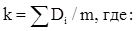 Di –  индекс, отражающий уровень недостижения i-го результата предоставления субсидии.При расчете коэффициента возврата субсидии используются только положительные значения индекса, отражающего уровень недостижения i-го результата предоставления субсидии.Индекс, отражающий уровень недостижения i-го результата предоставления субсидии, определяется по формуле:Di = 1 –  Ti / Si, где:Ti – фактически достигнутое значение i-го результата предоставления субсидии на отчетную дату;Si – плановое значение i-го результата предоставления субсидии, установленное Соглашением.Получатель субсидии производит возврат субсидии в установленном уполномоченным органом объеме в течение 15 календарных дней со дня получения от уполномоченного органа требования о возврате субсидии.При нарушении получателем субсидии срока возврата субсидии уполномоченный орган в течение 30 календарных дней принимает меры по взысканию указанных средств в доход бюджета Краснодарского края в соответствии с законодательством Российской Федерации.5.6. Уполномоченный орган несет ответственность за осуществление расходов бюджета Краснодарского края, направляемых на выплату субсидий, в соответствии с законодательством Российской Федерации.».ПРИЛОЖЕНИЕ№ 2к постановлению администрациимуниципального образования Выселковский районот _________________ № ______«ПРИЛОЖЕНИЕ № 1к Порядку предоставлениясубсидий гражданам, ведущимличное подсобное хозяйство,крестьянским (фермерским)хозяйствам, индивидуальнымпредпринимателям,осуществляющим деятельность вобласти сельскохозяйственногопроизводства на территориимуниципального образованияВыселковский район(в редакции постановленияадминистрации муниципальногообразования Выселковский районот ____________________ № _______)ФОРМАЗаместителю главымуниципального образованияВыселковский район____________________________________________________________ЗАЯВКАна участие в отборе на предоставлениесубсидии на возмещение части затрат____________________________________________________________________________     Прошу принять пакет документов для участия в отборе на предоставление субсидии в соответствии с постановлением администрации муниципального образования Выселковский район от 21 октября 2022 года                      № 1270 «Об утверждении Порядка предоставления субсидий гражданам, ведущим личное подсобное хозяйство, крестьянским (фермерским) хозяйствам, индивидуальным предпринимателям, осуществляющим деятельность в области сельскохозяйственного производства на территории муниципального образования Выселковский район» (без учета налога на добавленную стоимость, за исключением заявителей, использующих право на освобождение от исполнения обязанностей налогоплательщика, связанных с исключением и уплатой налога на добавленную стоимость) на (нужное отметить – ×)□ возмещение части затрат на производство реализуемой продукции животноводства, на:мясо крупного рогатого скота (в расчете на 1 кг живого веса); молоко коров, коз (в физическом весе);□ возмещение части затрат на: приобретение племенных сельскохозяйственных животных, а также товарных      сельскохозяйственных животных (коров, нетелей, овцематок, ремонтных телок, ярочек, козочек), предназначенных для воспроизводства;приобретение молодняка кроликов, гусей, индейки;оплату услуг по искусственному осеменению сельскохозяйственных животных (крупного рогатого скота, овец и коз);приобретение систем капельного орошения для ведения овощеводства (кроме ЛПХ);строительство теплиц для выращивания овощей и (или) ягод в защищённом грунте;приобретение технологического оборудования для животноводства и птицеводства;возмещение части затрат по наращиванию поголовья коров (кроме ЛПХ).В сумме: ___________________________________________  руб.  ____   коп.(цифрами, прописью) Сообщаю следующие сведения:1. Наименование получателя субсидии (полностью):_______________________2. Адрес регистрации получателя: _______________________________________                                                                        (индекс, край, район, населенный пункт, улица, дом, квартира)3. Фактический адрес проживания получателя: ____________________________                                                                        (индекс, край, район, населенный пункт, улица, дом, квартира)4. Телефон: __________________________________________________________5. Адрес электронной почты: ___________________________________________6. ОГРН (ОГРНИП) –  кроме ЛПХ ______________________________________7. ИНН _____________________________________________________________8. ОКТМО __________________________________________________________9. ОКПО – кроме ЛПХ ____________________________________________10. Банковские реквизиты для перечисления субсидии: Наименование банка __________________________________________________БИК ________________________________________________________________Корреспондентский счет _______________________________________________Расчетный (текущий) счет ____________________________________________11. Налог на добавленную стоимость (нужное отметить знаком – ×) – для ИП, КФХ: □ являюсь плательщиком налога на добавленную стоимость;□ использую право на освобождение от исчисления и уплаты налога на добавленную стоимость.12. Специальный налоговый режим «Налог на профессиональный доход» (нужное отметить знаком – ×) – кроме ИП, КФХ:□ являюсь плательщиком налога на профессиональный доход (КНД 1122035) на дату подачи заявки;□ не являюсь плательщиком налога на профессиональный доход (КНД 1122035) на дату подачи заявки.13. Подтверждаю, что на первое число месяца, в котором подана заявка:не получал средства из бюджета Краснодарского края в соответствии с иными нормативными правовыми актами Краснодарского края на цели предоставления субсидии;не являюсь иностранным юридическим лицом, в том числе местом регистрации которого является государство или территория, включенные в утверждаемый Министерством финансов Российской Федерации перечень государств и территорий, используемых для промежуточного (офшорного) владения активами в Российской Федерации (далее –  офшорные компании), а также российскими юридическими лицами, в уставном (складочном) капитале которых доля прямого или косвенного (через третьих лиц) участия офшорных компаний в совокупности превышает 25 процентов (если иное не предусмотрено законодательством Российской Федерации). При расчете доли участия офшорных компаний в капитале российских юридических лиц не учитывается прямое и (или) косвенное участие офшорных компаний в капитале публичных акционерных обществ (в том числе со статусом международной компании), акции которых обращаются на организованных торгах в Российской Федерации, а также косвенное участие таких офшорных компаний в капитале других российских юридических лиц, реализованное через участие в капитале указанных публичных акционерных обществ;отсутствует просроченная (неурегулированная) задолженность по денежным обязательствам перед Краснодарским краем, органом местного самоуправления из бюджета которого планируется предоставление субсидии;осуществляю производственную деятельность на территории муниципального образования Выселковский район – кроме ЛПХ. 14. Подтверждаю, что продукция растениеводства (за исключением семенного и посадочного материала сельскохозяйственных культур) была реализована на территории Российской Федерации в году, предшествующем получению субсидий (за исключением заявителей вновь образованных и (или) осуществляющих деятельность менее одного года).15. Подтверждаю, что ведение личного подсобного хозяйства осуществляется без использования труда наемных работников (для ЛПХ);16. Подтверждаю соблюдение предельных максимальных размеров земельных участков, предназначенных для ведения личного подсобного хозяйства (для ЛПХ).17. Даю согласие администрации муниципального образования Выселковский район:на автоматизированную, а также без использования средств автоматизации, обработку персональных данных в соответствии с Федеральным законом Российской Федерации от 27 июля 2006 год № 152-ФЗ «О персональных данных» и иным законодательством Российской Федерации и Законодательством Краснодарского края;на публикацию (размещение) на едином портале и на официальном сайте администрации муниципального образования Выселковский район в информационно-телекоммуникационной сети Интернет информации об участнике отбора.18. Все условия, необходимые для предоставления субсидии выполняю.19. Уведомлен о том, что в случае выявления несоблюдения целей и условий предоставления субсидии, недостижения результата предоставления субсидии, установления факта представления недостоверной информации в целях получения субсидии обязан возвратить полученную субсидию в доход бюджета Краснодарского края в течение 15 календарных дней со дня получения от уполномоченного органа требования о возврате субсидии.20. В случае, если остаток денежных средств, предусмотренных в бюджете Краснодарского края и предоставленных муниципальному образованию Выселковский район субвенций на осуществление отдельных государственных полномочий по поддержке сельскохозяйственного производства в Краснодарском крае в части предоставления субсидий гражданам, ведущим личное подсобное хозяйство, крестьянским (фермерским) хозяйствам, индивидуальным предпринимателям, осуществляющим деятельность в области сельскохозяйственного производства на выплату субсидии, меньше необходимой суммы субсидии, то (нужное отметить знаком – ×):□ соглашаюсь на уменьшение размера суммы субсидии в пределах остатка;□ отказываюсь от суммы субсидии в пределах остатка.Достоверность и полноту сведений, содержащихся в настоящей заявке и прилагаемых к ней документах, подтверждаю.Об ответственности за предоставление неполных или заведомо            недостоверных сведений и документов предупрежден.К заявке приложены следующие документы:1) ________________________________________________ на __ л. в 1экз.;2) ________________________________________________ на __ л. в 1экз.;  Руководитель___________________  _____________  _____________________                                          (должность)                                          (подпись)                                     (расшифровка подписи)   МП (при наличии)                                                                 Главный бухгалтер  ___________________                ________________________________                                                       (подпись)                                                                       (расшифровка подписи)Документы сдал «___» __________ 20__ г. ___________   ___________________                                                                                (подпись)                                       (расшифровка подписи)                                                                                                                                ».ПРИЛОЖЕНИЕ№ 3к постановлению администрациимуниципального образования Выселковский районот _________________ № ______«ПРИЛОЖЕНИЕ № 2к Порядку предоставлениясубсидий гражданам, ведущимличное подсобное хозяйство,крестьянским (фермерским)хозяйствам, индивидуальнымпредпринимателям,осуществляющим деятельность вобласти сельскохозяйственногопроизводства на территориимуниципального образованияВыселковский район(в редакции постановленияадминистрации муниципальногообразования Выселковский районот ____________________ № _______)РАСЧЕТНЫЕ РАЗМЕРЫставок субсидий для предоставления финансовой государственной поддержки крестьянским (фермерским) хозяйствам, индивидуальным предпринимателям, ведущим деятельность в области сельскохозяйственного производстваПРИЛОЖЕНИЕ№ 4к постановлению администрациимуниципального образования Выселковский районот _________________ № ______«ПРИЛОЖЕНИЕ № 3к Порядку предоставлениясубсидий гражданам, ведущимличное подсобное хозяйство,крестьянским (фермерским)хозяйствам, индивидуальнымпредпринимателям,осуществляющим деятельность вобласти сельскохозяйственногопроизводства на территориимуниципального образованияВыселковский район(в редакции постановленияадминистрации муниципальногообразования Выселковский районот ____________________ № _______)РАСЧЕТНЫЕ РАЗМЕРЫставок субсидий для предоставления финансовой государственной поддержки развития личных подсобных хозяйств в области сельскохозяйственного производства *  указанная ставка субсидии применяется с 1 июля 2023 года по 1 января 2024 года».ПРИЛОЖЕНИЕ№ 5к постановлению администрациимуниципального образования Выселковский районот _________________ № ______«ПРИЛОЖЕНИЕ № 13к Порядку предоставлениясубсидий гражданам, ведущимличное подсобное хозяйство,крестьянским (фермерским)хозяйствам, индивидуальнымпредпринимателям,осуществляющим деятельность вобласти сельскохозяйственногопроизводства на территориимуниципального образованияВыселковский район(в редакции постановленияадминистрации муниципальногообразования Выселковский районот ____________________ № _______)ФОРМАЗаполняется крестьянским(фермерским) хозяйством и индивидуальным предпринимателемСПРАВКА-РАСЧЕТсуммы субсидии на возмещение части затрат, понесенных на производство молока, реализованного (в физическом весе) юридическим лицам независимо от организационно-правовой формы, а также предпринимателям, зарегистрированным на территории Краснодарского краяпредельно допустимый объем субсидируемого молока не должен превышать 100 000 кг в финансовом году на одно хозяйство.Отметка   администрации муниципального образования Выселковский район (нужное отметить значком – «˅»):□ предоставить субсидию в сумме _____________ рублей, в том числе:источником финансового обеспечения которых являются средства бюджета Краснодарского края в сумме         ____________ рублей; □ отказать в предоставлении субсидии.                                                                                                                                     ».Заместитель главымуниципального образованияВыселковский район					                                  А.В. СапсайПРИЛОЖЕНИЕ№ 6к постановлению администрациимуниципального образования Выселковский районот _________________ № ______«ПРИЛОЖЕНИЕ № 19к Порядку предоставлениясубсидий гражданам, ведущимличное подсобное хозяйство,крестьянским (фермерским)хозяйствам, индивидуальнымпредпринимателям,осуществляющим деятельность вобласти сельскохозяйственногопроизводства на территориимуниципального образованияВыселковский район(в редакции постановленияадминистрации муниципальногообразования Выселковский район                                                                       от ____________________ № _______)ФОРМАЗаполняется крестьянским(фермерским) хозяйством и индивидуальным предпринимателемСПРАВКА-РАСЧЕТсуммы субсидии на возмещение части затратпо наращиванию поголовья коровОтметка   администрации муниципального образования Выселковский район (нужное отметить значком – «˅»):□ предоставить субсидию в сумме _____________ рублей, в том числе:источником финансового обеспечения которых являются средства бюджета Краснодарского края в сумме         ____________ рублей; □ отказать в предоставлении субсидии.                                                                                                                                     ».Заместитель главымуниципального образованияВыселковский район					                                  А.В. СапсайЗаместитель главы муниципальногообразования Выселковский районА.В. СапсайЗаместитель главымуниципального образования Выселковкий районА.В. Сапсай№ п/пВид субсидииРазмер субсидии на затраты, понесенные в текущем финансовом году и четвертом квартале предыдущего годаРазмер субсидии на затраты, понесенные в текущем финансовом году и четвертом квартале предыдущего года12331Возмещение части затрат на приобретение племенных сельскохозяйственных животных, а также товарных сельскохозяйственных животных (коров, нетелей, овцематок, ремонтных тёлок, ярочек, козочек), предназначенных для воспроизводстваВозмещение части затрат на приобретение племенных сельскохозяйственных животных, а также товарных сельскохозяйственных животных (коров, нетелей, овцематок, ремонтных тёлок, ярочек, козочек), предназначенных для воспроизводстваВозмещение части затрат на приобретение племенных сельскохозяйственных животных, а также товарных сельскохозяйственных животных (коров, нетелей, овцематок, ремонтных тёлок, ярочек, козочек), предназначенных для воспроизводства1.1поголовье коров, нетелей, ремонтных тёлокпоголовье коров, нетелей, ремонтных тёлокпоголовье коров, нетелей, ремонтных тёлок1.1.1при приобретении 1 и более голов90 рублей за 1 кг живого веса, но не более 50 % от фактически понесенных затрат90 рублей за 1 кг живого веса, но не более 50 % от фактически понесенных затрат1.2поголовье овцематок (ярочек) пород мясного направления поголовье овцематок (ярочек) пород мясного направления поголовье овцематок (ярочек) пород мясного направления 1.2.1при приобретении до 20 голов100 рублей за 1 кг живого веса, но не более 50 % от фактически понесенных затрат100 рублей за 1 кг живого веса, но не более 50 % от фактически понесенных затрат1.2.2при приобретении более 20 голов150 рублей за 1 кг живого веса, но не более 50 % от фактически понесенных затрат150 рублей за 1 кг живого веса, но не более 50 % от фактически понесенных затрат1.3поголовье козочекпоголовье козочекпоголовье козочек1.3.1при приобретении товарного    поголовья козочек при приобретении товарного    поголовья козочек 200 рублей за 1 кг живого веса, но не более 50 % от фактически понесенных затрат2Возмещение части затрат на приобретение молодняка кроликов, гусей, индеекВозмещение части затрат на приобретение молодняка кроликов, гусей, индеекВозмещение части затрат на приобретение молодняка кроликов, гусей, индеек2.1на приобретение молодняка   кроликов400 рублей за одну голову, но не более 50 % от фактически понесённых затрат 400 рублей за одну голову, но не более 50 % от фактически понесённых затрат 2.2на приобретение молодняка     гусей, индеек100 рублей за одну голову, но не более 50 % от фактически понесенных затрат 100 рублей за одну голову, но не более 50 % от фактически понесенных затрат 3Возмещение части затрат на производство реализуемой продукции животноводстваВозмещение части затрат на производство реализуемой продукции животноводстваВозмещение части затрат на производство реализуемой продукции животноводства3.1за реализацию молока– 3 рубля за 1 кг молока, но не более чем за 100 000 кг в финансовом году – 3 рубля за 1 кг молока, но не более чем за 100 000 кг в финансовом году 3.2за реализацию мяса крупного рогатого скота– 10 рублей за 1 кг живого веса, но не более чем за 100 000 кг в финансовом году – 10 рублей за 1 кг живого веса, но не более чем за 100 000 кг в финансовом году 4Возмещение части затрат на оплату услуг по искусственному осеменениюсельскохозяйственных животных (крупного рогатого скота, овец и коз)Возмещение части затрат на оплату услуг по искусственному осеменениюсельскохозяйственных животных (крупного рогатого скота, овец и коз)Возмещение части затрат на оплату услуг по искусственному осеменениюсельскохозяйственных животных (крупного рогатого скота, овец и коз)4.1за искусственное осеменение крупного рогатого скота500 рублей за одну голову, но не более 50 % от фактически понесенных затрат500 рублей за одну голову, но не более 50 % от фактически понесенных затрат4.2за искусственное осеменение овец и коз350 рублей за одну голову, но не более 50 % от фактически понесенных затрат350 рублей за одну голову, но не более 50 % от фактически понесенных затрат5Возмещение части затрат на приобретение систем капельного   орошения для ведения овощеводства20 % от фактически понесенных затрат на приобретение, но не более 90 000 рублей20 % от фактически понесенных затрат на приобретение, но не более 90 000 рублей6Возмещение части затрат на строительство теплицдля выращивания овощей и (или) ягод защищённого грунтаВозмещение части затрат на строительство теплицдля выращивания овощей и (или) ягод защищённого грунтаВозмещение части затрат на строительство теплицдля выращивания овощей и (или) ягод защищённого грунта6.1строительство теплиц на металлическом и стеклопластиковом каркасе площадью не менее 100 кв. м каждая350 рублей за 1 кв. м, но не более 100 % от фактически понесенных затрат и не более чем за 0,5 га в финансовом году350 рублей за 1 кв. м, но не более 100 % от фактически понесенных затрат и не более чем за 0,5 га в финансовом году6.2строительство теплиц на деревянном и комбинированном каркасе площадью не менее 100 кв. м каждая150 рублей за 1 кв. м, но не более 100 % от фактически понесенных затрат и не более чем за 0,5 га в финансовом году150 рублей за 1 кв. м, но не более 100 % от фактически понесенных затрат и не более чем за 0,5 га в финансовом году7Возмещение части затрат на приобретение технологического оборудования для животноводства и птицеводства20 % от фактически понесенных затрат на приобретение, но не более 80 000 рублей20 % от фактически понесенных затрат на приобретение, но не более 80 000 рублей8Возмещение части затрат по наращиванию поголовья коров50 000 рублей на одну голову, но не более чем за две головы в финансовом году50 000 рублей на одну голову, но не более чем за две головы в финансовом годуЗаместитель главымуниципального образованияВыселковский районА.В. Сапсай№ п/пВид субсидииРазмер субсидии на затраты, понесенные в текущем финансовомгоду и четвертом квартале предыдущего года, для граждан,осуществляющих непредпринимательскую деятельность попроизводству и переработке сельскохозяйственной продукцииРазмер субсидии на затраты, понесенные в текущем финансовомгоду и четвертом квартале предыдущего года, для граждан,осуществляющих непредпринимательскую деятельность попроизводству и переработке сельскохозяйственной продукцииРазмер субсидии на затраты, понесенные в текущем финансовомгоду и четвертом квартале предыдущего года, для граждан,осуществляющих непредпринимательскую деятельность попроизводству и переработке сельскохозяйственной продукции12344не перешедших на специальный налоговый режим «налог на профессиональный доход»перешедших на специальный налоговый режим «налог на профессиональный доход»перешедших на специальный налоговый режим «налог на профессиональный доход»1Возмещение части затрат на приобретение племенных сельскохозяйственныхживотных, а также товарных сельскохозяйственных животных (коров, нетелей,овцематок, ремонтных телок, ярочек, козочек), предназначенныхдля воспроизводстваВозмещение части затрат на приобретение племенных сельскохозяйственныхживотных, а также товарных сельскохозяйственных животных (коров, нетелей,овцематок, ремонтных телок, ярочек, козочек), предназначенныхдля воспроизводстваВозмещение части затрат на приобретение племенных сельскохозяйственныхживотных, а также товарных сельскохозяйственных животных (коров, нетелей,овцематок, ремонтных телок, ярочек, козочек), предназначенныхдля воспроизводстваВозмещение части затрат на приобретение племенных сельскохозяйственныхживотных, а также товарных сельскохозяйственных животных (коров, нетелей,овцематок, ремонтных телок, ярочек, козочек), предназначенныхдля воспроизводства1.1поголовье коров, нетелей, ремонтных телокпоголовье коров, нетелей, ремонтных телокпоголовье коров, нетелей, ремонтных телокпоголовье коров, нетелей, ремонтных телок1.1.1при приобретении от 1 до 3  голов90 рублей за 1 кг живого веса, но не более 50 % от фактически понесенных затрат при наличии общего поголовья с учетом приобретаемого не более 3 головпо похозяйственному учету90 рублей за 1 кг живого веса, но не более 50 % от фактическипонесенных затрат90 рублей за 1 кг живого веса, но не более 50 % от фактическипонесенных затрат1.1.2при приобретении 4 и более голов—150 рублей за 1 кг      живого веса, но не более 50 % от фактически   понесенных затрат150 рублей за 1 кг      живого веса, но не более 50 % от фактически   понесенных затрат1.2поголовье овцематок (ярочек)поголовье овцематок (ярочек)поголовье овцематок (ярочек)поголовье овцематок (ярочек)1.2.1при приобретении до 20голов100 рублей за 1 кг живого веса, но не     более 50 % от фактически понесенных затрат при наличии общего поголовья с учетом приобретаемого не более 20 голов по похозяйственному учету100 рублей за 1 кг живого веса, но не     более 50 % от фактически понесенных затрат при наличии общего поголовья с учетом приобретаемого не более 20 голов по похозяйственному учету100 рублей за 1 кг      живого веса, но не более 50 % от фактическипонесенных затрат1.2.2при приобретении более 20 голов—150 рублей за 1 кг      живого веса, но не более      50 % от фактическипонесенных затрат150 рублей за 1 кг      живого веса, но не более      50 % от фактическипонесенных затрат1.3поголовье козочекпоголовье козочекпоголовье козочекпоголовье козочек1.3.1при приобретении козочек до 3 голов150 рублей за 1 кг живого веса, но не более 50 % от фактически понесенныхзатрат при наличии общего поголовья с учетом приобретаемого не более 3 голов по похозяйственному учету150 рублей за 1 кг живого веса, но не более       50 % от фактическипонесенных затрат150 рублей за 1 кг живого веса, но не более       50 % от фактическипонесенных затрат1.3.2при приобретении козочек более 3 голов—200 рублей за 1 кг живого веса, но не более      50 % от фактическипонесенных затрат200 рублей за 1 кг живого веса, но не более      50 % от фактическипонесенных затрат2Возмещение части затрат на приобретение молодняка кроликов, гусей, индеекВозмещение части затрат на приобретение молодняка кроликов, гусей, индеекВозмещение части затрат на приобретение молодняка кроликов, гусей, индеекВозмещение части затрат на приобретение молодняка кроликов, гусей, индеек2.1на приобретение молодняка кроликов до 50 голов300 рублей за одну голову, но не более   50 % от фактически понесенных затрат300 рублей за одну голову, но не более50 % от фактически понесенных затрат300 рублей за одну голову, но не более50 % от фактически понесенных затрат2.2на приобретение молодняка кроликов более 50 голов—400 рублей за одну голову, но не более50 % от фактически понесенных затрат400 рублей за одну голову, но не более50 % от фактически понесенных затрат2.3на приобретение молодняка гусей, индеек до 50 голов100 рублей за одну голову, но не более    50 % от фактически понесённых затрат100 рублей за одну голову, но не более50 % от фактически понесенных затрат100 рублей за одну голову, но не более50 % от фактически понесенных затрат2.4на приобретение молодняка гусей, индеек более 50 голов—100 рублей за одну  голову, но не более50 % от фактически понесенных затрат100 рублей за одну  голову, но не более50 % от фактически понесенных затрат3Возмещение части затрат на производство реализуемойпродукции животноводстваВозмещение части затрат на производство реализуемойпродукции животноводстваВозмещение части затрат на производство реализуемойпродукции животноводстваВозмещение части затрат на производство реализуемойпродукции животноводства3.1за реализацию мяса крупного рогатого скота5 рублей за 1 кг живого веса, но не более чем за 1 000 кг в финансовом году– 10 рублей за 1 кг живого веса, но не более чем за 5 000 кг в финансовом году – 10 рублей за 1 кг живого веса, но не более чем за 5 000 кг в финансовом году 3.2за реализацию молока (коров, коз)3 рубля за 1 кг молока, но не более чем за       10 000 кг в финансовом году;4 рубля за 1 кг молока, но не более чем за                        10 000 кг в финансовом году *– 3 рубля за 1 кг молока, но не более чем за  25 000 кг в финансовом году; – 4 рубля за 1 кг молока, но не более чем за  25 000 кг в финансовом году *– 3 рубля за 1 кг молока, но не более чем за  25 000 кг в финансовом году; – 4 рубля за 1 кг молока, но не более чем за  25 000 кг в финансовом году *4Возмещение части затрат на оплату услуг по искусственному осеменениюсельскохозяйственных животных (крупного рогатого скота, овец и коз)Возмещение части затрат на оплату услуг по искусственному осеменениюсельскохозяйственных животных (крупного рогатого скота, овец и коз)Возмещение части затрат на оплату услуг по искусственному осеменениюсельскохозяйственных животных (крупного рогатого скота, овец и коз)Возмещение части затрат на оплату услуг по искусственному осеменениюсельскохозяйственных животных (крупного рогатого скота, овец и коз)4.1за искусственное осеменение крупного рогатого скота500 рублей за одну голову, но не более 50 % от фактическипонесенных затрат500 рублей за одну голову, но не более 50 % от фактическипонесенных затрат500 рублей за одну голову, но не более 50 % от фактическипонесенных затрат4.2за искусственное осеменение овец и коз350 рублей за одну голову, но не более 50 % от фактически            понесенных затрат350 рублей за одну голову, но не более 50 % от фактически            понесенных затрат350 рублей за одну голову, но не более 50 % от фактически            понесенных затрат5Возмещение части затрат на строительство теплиц для выращивания овощейи (или) ягод защищённого грунтаВозмещение части затрат на строительство теплиц для выращивания овощейи (или) ягод защищённого грунтаВозмещение части затрат на строительство теплиц для выращивания овощейи (или) ягод защищённого грунтаВозмещение части затрат на строительство теплиц для выращивания овощейи (или) ягод защищённого грунта5.1строительство теплиц на металлическом и стеклопластиковом каркасе площадью не менее 50 кв. м каждая350 рублей за 1 кв. м, но не более 
100 % от фактически понесенных затрат и не более чем за 0,01 га в финансовом году350 рублей за 1 кв. м, но не более 100 % от      фактически понесенных затрат и не более чем за 0,2 га в финансовом   году350 рублей за 1 кв. м, но не более 100 % от      фактически понесенных затрат и не более чем за 0,2 га в финансовом   году5.2строительство теплиц на деревянном и комбинированном каркасе площадью не менее 50 кв. м каждая150 рублей за 1 кв. м, но не более 100 % от фактически понесённых затрат и не более чем за 0,01 га в финансовом году150 рублей за 1 кв. м,но не более 100 % от фактически понесенных затрат и не более чем за 0,2 га в финансовом   году150 рублей за 1 кв. м,но не более 100 % от фактически понесенных затрат и не более чем за 0,2 га в финансовом   годуЗаместитель главымуниципального образованияВыселковский районА.В. СапсайНаименование получателяИНН/КППОКПООКАТОЮридический адрес и телефонполучателя субсидийБанковские реквизитыРасчетный счет получателя субсидийКорреспондентский счетНаименование банкаБИКНаименованиепродукцииКоличество(кг)*Ставкасубсидии(руб./кг)Сумма субсидии(гр4=гр2×гр3)(рублей)1234Итого×Глава КФХ (индивидуальныйпредприниматель)МП (при наличии)(подпись)(расшифровка подписи)« ___ » ______________ 20___г.Уполномоченное лицо органа местного самоуправления   Уполномоченное лицо органа местного самоуправления   ___________________________________________________                                                             МП                                                             МП(подпись)(подпись)(подпись)(Ф.И.О.)(Ф.И.О.)(Ф.И.О.)Расчет проверил ____________________              ___________    ______________Расчет проверил ____________________              ___________    ______________Расчет проверил ____________________              ___________    ______________Расчет проверил ____________________              ___________    ______________Расчет проверил ____________________              ___________    ______________Расчет проверил ____________________              ___________    ______________Расчет проверил ____________________              ___________    ______________Расчет проверил ____________________              ___________    ______________                                                   (должность)                                                    (подпись)                             (Ф.И.О.)                                                   (должность)                                                    (подпись)                             (Ф.И.О.)                                                   (должность)                                                    (подпись)                             (Ф.И.О.)                                                   (должность)                                                    (подпись)                             (Ф.И.О.)                                                   (должность)                                                    (подпись)                             (Ф.И.О.)                                                   (должность)                                                    (подпись)                             (Ф.И.О.)                                                   (должность)                                                    (подпись)                             (Ф.И.О.)                                                   (должность)                                                    (подпись)                             (Ф.И.О.)Наименование получателяИНН/КППОКПООКАТОЮридический адрес и телефонполучателя субсидийБанковские реквизитыРасчетный счет получателя субсидийКорреспондентский счетНаименование банкаБИКВид животныхКоличество коров на 1 января предыдущего года 01.01.20__ г., (голов)Количество коров на 1 января текущего года 01.01.20__ г., (голов)Коэффициент удельного веса прироста поголовья коров на 01.01.20__ г. (гр.4=1– гр.2/гр.3) *Ставкасубсидиина одну голову,(рублей)Сумма субсидии(гр.6=гр.3 * гр.5*гр.4),(рублей) **123456КоровыИтогоХ* Коэффициент удельного веса прироста поголовья коров в общем поголовье применяется с использованием до пятнадцати знаков после запятой.** Субсидии предоставляются при условии прироста численности коров на 1 января текущего года и его сохранности на дату обращения.* Коэффициент удельного веса прироста поголовья коров в общем поголовье применяется с использованием до пятнадцати знаков после запятой.** Субсидии предоставляются при условии прироста численности коров на 1 января текущего года и его сохранности на дату обращения.* Коэффициент удельного веса прироста поголовья коров в общем поголовье применяется с использованием до пятнадцати знаков после запятой.** Субсидии предоставляются при условии прироста численности коров на 1 января текущего года и его сохранности на дату обращения.* Коэффициент удельного веса прироста поголовья коров в общем поголовье применяется с использованием до пятнадцати знаков после запятой.** Субсидии предоставляются при условии прироста численности коров на 1 января текущего года и его сохранности на дату обращения.* Коэффициент удельного веса прироста поголовья коров в общем поголовье применяется с использованием до пятнадцати знаков после запятой.** Субсидии предоставляются при условии прироста численности коров на 1 января текущего года и его сохранности на дату обращения.* Коэффициент удельного веса прироста поголовья коров в общем поголовье применяется с использованием до пятнадцати знаков после запятой.** Субсидии предоставляются при условии прироста численности коров на 1 января текущего года и его сохранности на дату обращения.Глава КФХ (индивидуальныйпредприниматель)МП (при наличии)(подпись)(расшифровка подписи)« ___ » ____________ 20__г.Уполномоченное лицо органа местного самоуправления   Уполномоченное лицо органа местного самоуправления   ___________________________________________________                                                             МП                                                             МП(подпись)(подпись)(подпись)(Ф.И.О.)(Ф.И.О.)(Ф.И.О.)Расчет проверил ____________________              ___________    ______________Расчет проверил ____________________              ___________    ______________Расчет проверил ____________________              ___________    ______________Расчет проверил ____________________              ___________    ______________Расчет проверил ____________________              ___________    ______________Расчет проверил ____________________              ___________    ______________Расчет проверил ____________________              ___________    ______________Расчет проверил ____________________              ___________    ______________                                                   (должность)                                                    (подпись)                             (Ф.И.О.)                                                   (должность)                                                    (подпись)                             (Ф.И.О.)                                                   (должность)                                                    (подпись)                             (Ф.И.О.)                                                   (должность)                                                    (подпись)                             (Ф.И.О.)                                                   (должность)                                                    (подпись)                             (Ф.И.О.)                                                   (должность)                                                    (подпись)                             (Ф.И.О.)                                                   (должность)                                                    (подпись)                             (Ф.И.О.)                                                   (должность)                                                    (подпись)                             (Ф.И.О.)